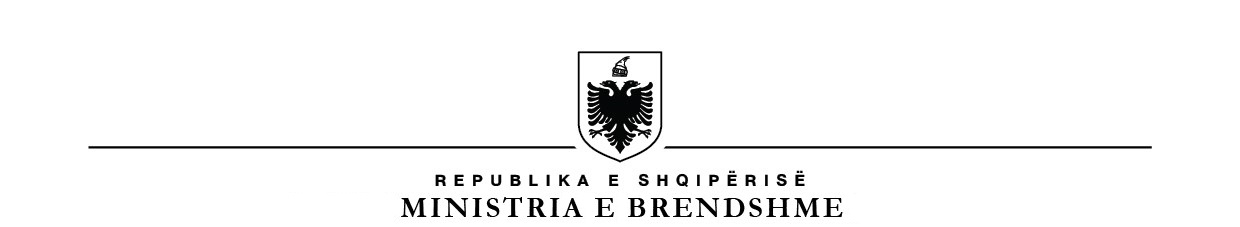 LISTA E SHKURTIMEVEKM		-	Këshilli i Ministrave                               VKM		-	Vendim i Këshillit të Ministrave                                                                                                                          MB		-	Ministria e Brendshme                                                                                                                                                 MD		-	Ministria e Drejtësisë                                                                                                                                               SHÇBA	-	Shërbimi për Çështjet e Brendshme e Ankesat                                                                                         BE		-	Bashkimi Evropian                                                                                                                                                          KIE		-	Këshilli i EvropësKE		-	Komisioni EvropianOSBE		-	Organizata për Siguri dhe Bashkëpunim në EvropëEPAC		-	Partnerët Evropiane Kundër KorrupsionitENAC		-	Rrjeti i Pikave të Kontaktit të BE Kundër KorrupsionitPSH		-	Policia e Shtetit GR		-	Garda e RepublikësSHMZSH	-	Shërbimi i Mbrojtjes nga Zjarri dhe ShpëtiminDSP		-	Drejtori e Standardeve ProfesionaleAS		-	Akademia e SigurisëAP		-	Avokati i Popullit                                                                                                                                                            	SPAK		-	Struktura e Posaçme kundër korrupsionit dhe Krimit të OrganizuarBKH		-	Byroja Kombëtare e Hetimit                                                                                                                             ILDKPKI	-	Inspektorati i Lartë i Deklarimit, Kontrollit të Pasurive, Konfliktit Interesave                                                                                                                                             KLSH		-	Kontrolli i Lartë i Shtetit                                                                                                                                                       PP		-	Prokuroria e Përgjithshme                                                                                                                                                  SHISH		-	Shërbimi Informativ i Shtetit                                                                                                                                SNKK		-	Strategjia Ndërsektoriale Kundër Korrupsionit                                                                                              SNRAP	-	Strategjia Ndërsektoriale për Reformën në Administratën Publike KP		-	Kodi PenalKPP		-	Kodi i Procedurës PenaleICITAP	-	Programi Ndërkombëtar i Asistencës për Trajnime në Hetimet Kriminale (SHBA)PAMECA	-	Misioni i Komunitetit Evropian për Ndihmën e Policisë në ShqipëriIT		-	Teknologjia e InformacionitNJMP		-	Njësi e Mbikëqyrjes Policore              DSIK		-	Drejtoria e Sigurimit të Informacionit të KlasifikuarDPPP		-	Drejtoria e Pwrgjithshme e Parandalimit të Pastrimit të ParasëPERLLOGARITJA E KOSTOS SE PLANIT TË VEPRIMIT:TË DHËNA PËR BUXHETIN PËR VITET 2020-2022 (LIMIT DHE KËRKESA MBI LIMIT PËR VITET 2020-2022) PËRFSHIRE  TË GJITHË ARTIKUJT PLANI I VEPRIMITPËRZBATIMIN E STRATEGJISË TË SHÇBA-së,PËR PERIUDHËN 2020 – 2022PRIORITETI STRATEGJIK  1Forcimi i integritetit të strukturave ligj zbatuese në ministrinë e brendshme (vetingu), për të mbrojtur e pasuruar më tej vlerat dhe integritetin e strukturave dhe punonjësve, sipas kritereve e procedurave të përcaktuara në legjislacionPRIORITETI STRATEGJIK  1Forcimi i integritetit të strukturave ligj zbatuese në ministrinë e brendshme (vetingu), për të mbrojtur e pasuruar më tej vlerat dhe integritetin e strukturave dhe punonjësve, sipas kritereve e procedurave të përcaktuara në legjislacionPRIORITETI STRATEGJIK  1Forcimi i integritetit të strukturave ligj zbatuese në ministrinë e brendshme (vetingu), për të mbrojtur e pasuruar më tej vlerat dhe integritetin e strukturave dhe punonjësve, sipas kritereve e procedurave të përcaktuara në legjislacionPRIORITETI STRATEGJIK  1Forcimi i integritetit të strukturave ligj zbatuese në ministrinë e brendshme (vetingu), për të mbrojtur e pasuruar më tej vlerat dhe integritetin e strukturave dhe punonjësve, sipas kritereve e procedurave të përcaktuara në legjislacionPRIORITETI STRATEGJIK  1Forcimi i integritetit të strukturave ligj zbatuese në ministrinë e brendshme (vetingu), për të mbrojtur e pasuruar më tej vlerat dhe integritetin e strukturave dhe punonjësve, sipas kritereve e procedurave të përcaktuara në legjislacionPRIORITETI STRATEGJIK  1Forcimi i integritetit të strukturave ligj zbatuese në ministrinë e brendshme (vetingu), për të mbrojtur e pasuruar më tej vlerat dhe integritetin e strukturave dhe punonjësve, sipas kritereve e procedurave të përcaktuara në legjislacionPRIORITETI STRATEGJIK  1Forcimi i integritetit të strukturave ligj zbatuese në ministrinë e brendshme (vetingu), për të mbrojtur e pasuruar më tej vlerat dhe integritetin e strukturave dhe punonjësve, sipas kritereve e procedurave të përcaktuara në legjislacionPRIORITETI STRATEGJIK  1Forcimi i integritetit të strukturave ligj zbatuese në ministrinë e brendshme (vetingu), për të mbrojtur e pasuruar më tej vlerat dhe integritetin e strukturave dhe punonjësve, sipas kritereve e procedurave të përcaktuara në legjislacionPRIORITETI STRATEGJIK  1Forcimi i integritetit të strukturave ligj zbatuese në ministrinë e brendshme (vetingu), për të mbrojtur e pasuruar më tej vlerat dhe integritetin e strukturave dhe punonjësve, sipas kritereve e procedurave të përcaktuara në legjislacionObjektivi 1.1 Zhvillimi i procesit të vlerësimit kalimtar dhe periodik të punonjësve, për të mbrojtur e pasuruar më tej vlerat dhe integritetin e strukturave dhe punonjësve, sipas kritereve e procedurave të përcaktuara në legjislacion.Objektivi 1.1 Zhvillimi i procesit të vlerësimit kalimtar dhe periodik të punonjësve, për të mbrojtur e pasuruar më tej vlerat dhe integritetin e strukturave dhe punonjësve, sipas kritereve e procedurave të përcaktuara në legjislacion.Objektivi 1.1 Zhvillimi i procesit të vlerësimit kalimtar dhe periodik të punonjësve, për të mbrojtur e pasuruar më tej vlerat dhe integritetin e strukturave dhe punonjësve, sipas kritereve e procedurave të përcaktuara në legjislacion.Objektivi 1.1 Zhvillimi i procesit të vlerësimit kalimtar dhe periodik të punonjësve, për të mbrojtur e pasuruar më tej vlerat dhe integritetin e strukturave dhe punonjësve, sipas kritereve e procedurave të përcaktuara në legjislacion.Objektivi 1.1 Zhvillimi i procesit të vlerësimit kalimtar dhe periodik të punonjësve, për të mbrojtur e pasuruar më tej vlerat dhe integritetin e strukturave dhe punonjësve, sipas kritereve e procedurave të përcaktuara në legjislacion.Objektivi 1.1 Zhvillimi i procesit të vlerësimit kalimtar dhe periodik të punonjësve, për të mbrojtur e pasuruar më tej vlerat dhe integritetin e strukturave dhe punonjësve, sipas kritereve e procedurave të përcaktuara në legjislacion.Objektivi 1.1 Zhvillimi i procesit të vlerësimit kalimtar dhe periodik të punonjësve, për të mbrojtur e pasuruar më tej vlerat dhe integritetin e strukturave dhe punonjësve, sipas kritereve e procedurave të përcaktuara në legjislacion.Objektivi 1.1 Zhvillimi i procesit të vlerësimit kalimtar dhe periodik të punonjësve, për të mbrojtur e pasuruar më tej vlerat dhe integritetin e strukturave dhe punonjësve, sipas kritereve e procedurave të përcaktuara në legjislacion.Objektivi 1.1 Zhvillimi i procesit të vlerësimit kalimtar dhe periodik të punonjësve, për të mbrojtur e pasuruar më tej vlerat dhe integritetin e strukturave dhe punonjësve, sipas kritereve e procedurave të përcaktuara në legjislacion.Nr.Nën ObjektivatMasa dhe aktiviteteMasa dhe aktiviteteStruktura zbatueseStruktura zbatueseAfatiBuxheti 000/lekë1.1.1Hartimi i projekt akteve ligjore për vlerësimin kalimtar dhe periodik të subjekteve të shërbimit sipas ligjit nr. 12/2018Ngritjen e grupeve të punës për hartimin e akteve nënligjore.Ngritjen e grupeve të punës për hartimin e akteve nënligjore.SHÇBA-swSHÇBA-sw2020 – 2022Kosto administrativeHartimi i akteve nënligjore dhe dërgimi i tyre për miratim.Hartimi i akteve nënligjore dhe dërgimi i tyre për miratim.SHÇBASHÇBA2020 Kosto administrativeHartimi Përshkrimeve të Punës për çdo pozicion pune pas riorganizimit të Drejtorisë së Pastërtisë së Figurës dhe Monitorimit të Brendshëm.Hartimi Përshkrimeve të Punës për çdo pozicion pune pas riorganizimit të Drejtorisë së Pastërtisë së Figurës dhe Monitorimit të Brendshëm.Drejtoria e Pastërtisë së Figurës dhe Monitorimit të BrendshëmDrejtoria e Pastërtisë së Figurës dhe Monitorimit të Brendshëm2020Kosto administrative1.1.2Krijimi i kushteve infrastrukturore për personelin vlerësimitSigurimi i programit për administrimin e veprimtarisë së komisioneve të vlerësimit kalimtar dhe periodik.Sigurimi i programit për administrimin e veprimtarisë së komisioneve të vlerësimit kalimtar dhe periodik.Drejtoria e Pastërtisë së Figurës dhe Monitorimit të BrendshëmDrejtoria e Pastërtisë së Figurës dhe Monitorimit të Brendshëm2020 – 2022Kosto administrativePërzgjedhja e aplikantëve që do të bëhen pjesë e Komisioneve të Vlerësimit kalimtar dhe periodik.Përzgjedhja e aplikantëve që do të bëhen pjesë e Komisioneve të Vlerësimit kalimtar dhe periodik.Drejtoria e Pastërtisë së Figurës dhe Monitorimit të BrendshëmDrejtoria e Pastërtisë së Figurës dhe Monitorimit të Brendshëm2020 – 2022Kosto administrativeKryerja e trajnimeve specifike për punonjësit që do të kryejnë vlerësimin kalimtar dhe periodik.Kryerja e trajnimeve specifike për punonjësit që do të kryejnë vlerësimin kalimtar dhe periodik.Drejtoria e Pastërtisë së Figurës dhe Monitorimit të BrendshëmDrejtoria e Pastërtisë së Figurës dhe Monitorimit të Brendshëm2020 – 2022Kosto administrative1.1.3Zhvillimi i vlerësimit kalimtar  dhe periodik të punonjësveVlerësimi kalimtar i punonjësve të Policisë së Shtetit dhe Gardës së Republikës në kuadër të ligjit nr. 12/2018.Vlerësimi kalimtar i punonjësve të Policisë së Shtetit dhe Gardës së Republikës në kuadër të ligjit nr. 12/2018.Drejtoria e Pastërtisë së Figurës dhe Monitorimit të BrendshëmDrejtoria e Pastërtisë së Figurës dhe Monitorimit të Brendshëm2020 – 2022Kosto administrativeVlerësimi periodik i punonjësve të Policisë së Shtetit dhe  Gardës së Republikës dhe SHÇBA-së në kuadër të ligjit nr. 12/2018.Vlerësimi periodik i punonjësve të Policisë së Shtetit dhe  Gardës së Republikës dhe SHÇBA-së në kuadër të ligjit nr. 12/2018.Drejtoria e Pastërtisë së Figurës dhe Monitorimit të BrendshëmDrejtoria e Pastërtisë së Figurës dhe Monitorimit të Brendshëm2020 – 2022Kosto administrativePlanifikimi buxhetit për krijimin e kushteve të punës për aplikimin e  poligrafit në bashkëpunim me Drejtorinë e Shërbimeve Mbështetëse dhe ICITAP.Planifikimi buxhetit për krijimin e kushteve të punës për aplikimin e  poligrafit në bashkëpunim me Drejtorinë e Shërbimeve Mbështetëse dhe ICITAP.Drejtoria e Pastërtisë së Figurës dhe Monitorimit të BrendshëmDrejtoria e Pastërtisë së Figurës dhe Monitorimit të Brendshëm2020 – 2021Kosto administrativeNgritja e grupeve tw punws, për hartimin  kuadrit nënligjor për përdorimin e poligrafit.Ngritja e grupeve tw punws, për hartimin  kuadrit nënligjor për përdorimin e poligrafit.Drejtoria e Pastërtisë së Figurës dhe Monitorimit të BrendshëmDrejtoria e Pastërtisë së Figurës dhe Monitorimit të Brendshëm2020 – 2021Kosto administrativeDo përgatitet dhe miratohen programe të trajnimit në detyrë të personelit të poligrafit.Do përgatitet dhe miratohen programe të trajnimit në detyrë të personelit të poligrafit.Drejtoria e Pastërtisë së Figurës dhe Monitorimit të BrendshëmDrejtoria e Pastërtisë së Figurës dhe Monitorimit të Brendshëm2020 – 2021Kosto administrative1.1.4Fillimi i marrjes së përgjegjësisë ligjore nr.12/2018 për nisjen e procesit të vlerësimit kalimtar dhe periodik  ndaj subjekteve të ShërbimitBashkëpunimi me KJVZhvillimi i takimeve të përbashkëta me Komisionin e Jashtëm të Vlerësimit për të shkëmbyer eksperiencat për procesin e vlerësimit.Zhvillimi i takimeve të përbashkëta me Komisionin e Jashtëm të Vlerësimit për të shkëmbyer eksperiencat për procesin e vlerësimit.Drejtoria e Pastërtisë së Figurës dhe Monitorimit të BrendshëmDrejtoria e Pastërtisë së Figurës dhe Monitorimit të Brendshëm2020 – 2022Kosto administrativeMarrja e masave  organizative për fillimin e procesit te vlerësimit kalimtar dhe periodik, për këtë:Të njihemi me praktiken që ka ndjekur  KJV mbas mbarimit të misionit të tij; Të administrojmë bazën ligjore si rregullore, e akte te tjera që kane shërbyer për misionin e KJV;Të administrojmë  të gjithë praktikat e KJV mbas mbarimit tw misionit si dosjet e gjithë subjekteve që kane qenë kompetencë e  KJV;Të hartojmë përshkrimet e punës për postet e reja si “Trupa Vlerësuese”, “Trupa Verifikuese” etj., nga eksperienca e KJV-së.Marrja e masave  organizative për fillimin e procesit te vlerësimit kalimtar dhe periodik, për këtë:Të njihemi me praktiken që ka ndjekur  KJV mbas mbarimit të misionit të tij; Të administrojmë bazën ligjore si rregullore, e akte te tjera që kane shërbyer për misionin e KJV;Të administrojmë  të gjithë praktikat e KJV mbas mbarimit tw misionit si dosjet e gjithë subjekteve që kane qenë kompetencë e  KJV;Të hartojmë përshkrimet e punës për postet e reja si “Trupa Vlerësuese”, “Trupa Verifikuese” etj., nga eksperienca e KJV-së.Drejtoria e Pastërtisë së Figurës dhe Monitorimit të BrendshëmDrejtoria e Pastërtisë së Figurës dhe Monitorimit të Brendshëm2020 - 2022Kosto administrativeTë  kompozojë mënyrën e funksionimit tw këtij procesi në bashkëpunim edhe me misionin ICITAP.Të  kompozojë mënyrën e funksionimit tw këtij procesi në bashkëpunim edhe me misionin ICITAP.Drejtoria e Pastërtisë së Figurës dhe Monitorimit të BrendshëmDrejtoria e Pastërtisë së Figurës dhe Monitorimit të Brendshëm2020 - 2022Kosto administrative1.1.5Rritja e bashkëpunimit me institucionet ligjzbatuese për verifikimin e Integritetit të subjekteve  te Shërbimit Realizimi i verifikimit të subjekteve të shërbimit, si dhe enteve/operatorëve  të tjerë shtetërore e private për pajisjen me Certifikatë të Sigurimit të Personelit (CSP)Realizimi i verifikimit të subjekteve të shërbimit, si dhe enteve/operatorëve  të tjerë shtetërore e private për pajisjen me Certifikatë të Sigurimit të Personelit (CSP)1.1.6Bashkëpunimi me DSIK si struktura kryesore e Vlerësimit për CSPRritja e bashkëpunimit me DSIK, për rrethin e problematikave që dalin gjatë përpunimit te praktikave për CSP, Rritja e bashkëpunimit me DSIK, për rrethin e problematikave që dalin gjatë përpunimit te praktikave për CSP, Realizimi i studimit për njohjen e gjendjes mbi pajisjen me CSP të të gjithë subjekteve  tw Shërbimit dhe problemeve rreth tyreRealizimi i studimit për njohjen e gjendjes mbi pajisjen me CSP të të gjithë subjekteve  tw Shërbimit dhe problemeve rreth tyreObjektivi 1.2Qasja moderne për të përmirësuar integritetin e policisëObjektivi 1.2Qasja moderne për të përmirësuar integritetin e policisëObjektivi 1.2Qasja moderne për të përmirësuar integritetin e policisëObjektivi 1.2Qasja moderne për të përmirësuar integritetin e policisëObjektivi 1.2Qasja moderne për të përmirësuar integritetin e policisëObjektivi 1.2Qasja moderne për të përmirësuar integritetin e policisëObjektivi 1.2Qasja moderne për të përmirësuar integritetin e policisëObjektivi 1.2Qasja moderne për të përmirësuar integritetin e policisëObjektivi 1.2Qasja moderne për të përmirësuar integritetin e policisëNr.Nën ObjektivatMasa dhe aktiviteteMasa dhe aktiviteteStruktura zbatueseStruktura zbatueseAfatiBuxheti 000/lekë1.2.1Rritja e bashkëpunimit dhe komunikimit midis strukturave ligj zbatuese dhe partnerëve ndërkombëtarë.Trajnim më qasjet moderne për të përmirësuar integritetin e Policisë së Shtetit.Trajnim më qasjet moderne për të përmirësuar integritetin e Policisë së Shtetit.SHCBA, POLICIA E SHTETITPAMECA VSHCBA, POLICIA E SHTETITPAMECA V2020 – 2022Kosto administrativePërgatitja e hartës së analizës së riskut, identifikimi i rrezikut, vlerësimi riskut dhe masat për tw parandaluar dhe luftuar riskun e korrupsionit.Përgatitja e hartës së analizës së riskut, identifikimi i rrezikut, vlerësimi riskut dhe masat për tw parandaluar dhe luftuar riskun e korrupsionit.SHCBA, POLICIA E SHTETITPAMECA VSHCBA, POLICIA E SHTETITPAMECA V2020 – 2022Kosto administrativeIdentifikimi i problematikës si dhe fenomeneve që shqetësojnë forcat e zbatimit të ligjit në Ministrinë e Brendshme.Identifikimi i problematikës si dhe fenomeneve që shqetësojnë forcat e zbatimit të ligjit në Ministrinë e Brendshme.SHCBA, POLICIA E SHTETITPAMECA VSHCBA, POLICIA E SHTETITPAMECA V2020 – 2022Kosto administrativeTrajnim më qasjet moderne për të përmirësuar integritetin e Policisë së Shtetit.Trajnim më qasjet moderne për të përmirësuar integritetin e Policisë së Shtetit.SHCBA, POLICIA E SHTETITPAMECA VSHCBA, POLICIA E SHTETITPAMECA V2020 – 2022Kosto administrativeMemorandum bashkëpunimi ndërmjet Ministrisë së Brendshme të Shqipërisë dhe Ministrisë së Brendshme të Kosovës “Mbi forcimin e bashkëpunimit në fushën e kontrollit të Brendshëm”, 23 Mars 2015;Memorandum bashkëpunimi ndërmjet Ministrisë së Brendshme të Shqipërisë dhe Ministrisë së Brendshme të Kosovës “Mbi forcimin e bashkëpunimit në fushën e kontrollit të Brendshëm”, 23 Mars 2015;SHÇBASHÇBA2020 – 2022Kosto administrativeMemorandum bashkëpunimi ndërmjet Ministrisë së Brendshme të Shqipërisë dhe Ministrisë së Brendshme të Maqedonisë “Mbi forcimin e bashkëpunimit në fushën e kontrollit të Brendshëm”, 15 Dhjetor 2017.Memorandum bashkëpunimi ndërmjet Ministrisë së Brendshme të Shqipërisë dhe Ministrisë së Brendshme të Maqedonisë “Mbi forcimin e bashkëpunimit në fushën e kontrollit të Brendshëm”, 15 Dhjetor 2017.SHÇBASHÇBA2020 – 2022Kosto administrativeMemorandum bashkëpunimi “Mbi shkëmbimin e informacionit, kryerjen e operacioneve të përbashkëta dhe kryerjen e testit të integritetit ndërmjet Shërbimit për Çështjet e Brendshme dhe Ankesat dhe Drejtorisë së Përgjithshme të Doganave” nr. 5641, datë 22.07.2015”. Memorandum bashkëpunimi “Mbi shkëmbimin e informacionit, kryerjen e operacioneve të përbashkëta dhe kryerjen e testit të integritetit ndërmjet Shërbimit për Çështjet e Brendshme dhe Ankesat dhe Drejtorisë së Përgjithshme të Doganave” nr. 5641, datë 22.07.2015”. SHÇBASHÇBA2020 – 2022Kosto administrativePRIORITETI STRATEGJIK  2Zhvillimi i standardeve të SHÇBA, për të krijuar një shërbim publik që funksionon mbi bazën e ligjit dhe parimeve demokratike, të hapur, dinamik, të besueshëm, efikas dhe efiçent, transparent e të kontrollueshëm.PRIORITETI STRATEGJIK  2Zhvillimi i standardeve të SHÇBA, për të krijuar një shërbim publik që funksionon mbi bazën e ligjit dhe parimeve demokratike, të hapur, dinamik, të besueshëm, efikas dhe efiçent, transparent e të kontrollueshëm.PRIORITETI STRATEGJIK  2Zhvillimi i standardeve të SHÇBA, për të krijuar një shërbim publik që funksionon mbi bazën e ligjit dhe parimeve demokratike, të hapur, dinamik, të besueshëm, efikas dhe efiçent, transparent e të kontrollueshëm.PRIORITETI STRATEGJIK  2Zhvillimi i standardeve të SHÇBA, për të krijuar një shërbim publik që funksionon mbi bazën e ligjit dhe parimeve demokratike, të hapur, dinamik, të besueshëm, efikas dhe efiçent, transparent e të kontrollueshëm.PRIORITETI STRATEGJIK  2Zhvillimi i standardeve të SHÇBA, për të krijuar një shërbim publik që funksionon mbi bazën e ligjit dhe parimeve demokratike, të hapur, dinamik, të besueshëm, efikas dhe efiçent, transparent e të kontrollueshëm.PRIORITETI STRATEGJIK  2Zhvillimi i standardeve të SHÇBA, për të krijuar një shërbim publik që funksionon mbi bazën e ligjit dhe parimeve demokratike, të hapur, dinamik, të besueshëm, efikas dhe efiçent, transparent e të kontrollueshëm.PRIORITETI STRATEGJIK  2Zhvillimi i standardeve të SHÇBA, për të krijuar një shërbim publik që funksionon mbi bazën e ligjit dhe parimeve demokratike, të hapur, dinamik, të besueshëm, efikas dhe efiçent, transparent e të kontrollueshëm.PRIORITETI STRATEGJIK  2Zhvillimi i standardeve të SHÇBA, për të krijuar një shërbim publik që funksionon mbi bazën e ligjit dhe parimeve demokratike, të hapur, dinamik, të besueshëm, efikas dhe efiçent, transparent e të kontrollueshëm.PRIORITETI STRATEGJIK  2Zhvillimi i standardeve të SHÇBA, për të krijuar një shërbim publik që funksionon mbi bazën e ligjit dhe parimeve demokratike, të hapur, dinamik, të besueshëm, efikas dhe efiçent, transparent e të kontrollueshëm.Objektivi 2.1 Përmirësimi i infrastrukturës ligjore e organizative (ligjit organik të SHÇBA, akteve të tjera nënligjore, organizimit e funksionimit të Shërbimit) dhe përafrimi me ato të vendeve perëndimore, për të rritur efiçencën e shërbimit dhe përmbushur misionin e ngarkuar.Objektivi 2.1 Përmirësimi i infrastrukturës ligjore e organizative (ligjit organik të SHÇBA, akteve të tjera nënligjore, organizimit e funksionimit të Shërbimit) dhe përafrimi me ato të vendeve perëndimore, për të rritur efiçencën e shërbimit dhe përmbushur misionin e ngarkuar.Objektivi 2.1 Përmirësimi i infrastrukturës ligjore e organizative (ligjit organik të SHÇBA, akteve të tjera nënligjore, organizimit e funksionimit të Shërbimit) dhe përafrimi me ato të vendeve perëndimore, për të rritur efiçencën e shërbimit dhe përmbushur misionin e ngarkuar.Objektivi 2.1 Përmirësimi i infrastrukturës ligjore e organizative (ligjit organik të SHÇBA, akteve të tjera nënligjore, organizimit e funksionimit të Shërbimit) dhe përafrimi me ato të vendeve perëndimore, për të rritur efiçencën e shërbimit dhe përmbushur misionin e ngarkuar.Objektivi 2.1 Përmirësimi i infrastrukturës ligjore e organizative (ligjit organik të SHÇBA, akteve të tjera nënligjore, organizimit e funksionimit të Shërbimit) dhe përafrimi me ato të vendeve perëndimore, për të rritur efiçencën e shërbimit dhe përmbushur misionin e ngarkuar.Objektivi 2.1 Përmirësimi i infrastrukturës ligjore e organizative (ligjit organik të SHÇBA, akteve të tjera nënligjore, organizimit e funksionimit të Shërbimit) dhe përafrimi me ato të vendeve perëndimore, për të rritur efiçencën e shërbimit dhe përmbushur misionin e ngarkuar.Objektivi 2.1 Përmirësimi i infrastrukturës ligjore e organizative (ligjit organik të SHÇBA, akteve të tjera nënligjore, organizimit e funksionimit të Shërbimit) dhe përafrimi me ato të vendeve perëndimore, për të rritur efiçencën e shërbimit dhe përmbushur misionin e ngarkuar.Objektivi 2.1 Përmirësimi i infrastrukturës ligjore e organizative (ligjit organik të SHÇBA, akteve të tjera nënligjore, organizimit e funksionimit të Shërbimit) dhe përafrimi me ato të vendeve perëndimore, për të rritur efiçencën e shërbimit dhe përmbushur misionin e ngarkuar.Nr.Nën ObjektivatNën ObjektivatMasa dhe aktiviteteStruktura zbatueseStruktura zbatueseAfatiBuxheti 000/lekë2.1.1Përafrimi i  legjislacionit  me atë të EPAC/BE-së.Përafrimi i  legjislacionit  me atë të EPAC/BE-së.Analiza e legjislacionit ekzistues, vlerësimi i tij për tw përgatitur bazën e hartimit te legjislacionit te ri.SHCBADrejtoria e InspektimitDrejtoria e AnalizësDrejtoria  e HetimitDrejtoria e Verifikimit të Pastërtisë së Figurës Drejtoria e Shërbimeve MbështetëseSektori Buxhet FinancwSHCBADrejtoria e InspektimitDrejtoria e AnalizësDrejtoria  e HetimitDrejtoria e Verifikimit të Pastërtisë së Figurës Drejtoria e Shërbimeve MbështetëseSektori Buxhet Financw2020 - 2022Kosto administrative Ngritja e Grupit të Punës për hartimin e:draft - ligjit të ri të SHCBA-së;draftit të strukturës dhe të organigramës të ShërbimitSHCBADrejtoria e InspektimitDrejtoria e AnalizësDrejtoria  e HetimitDrejtoria e Verifikimit të Pastërtisë së Figurës Drejtoria e Shërbimeve MbështetëseSektori Buxhet FinanceSHCBADrejtoria e InspektimitDrejtoria e AnalizësDrejtoria  e HetimitDrejtoria e Verifikimit të Pastërtisë së Figurës Drejtoria e Shërbimeve MbështetëseSektori Buxhet Finance2020 - 2022Kosto administrative Rishikimi i kuadrit ligjor që rregullon veprimtarinë e shërbimit në fushën informativo - gjurmuese, procedurale, inspektimit dhe trajtimit të ankesave, e konkretisht:“Rregullore e Shërbimit”, miratuar me VKM nr. 829, datë 03.12.2014;VKM nr. 740, datë 05.11.2014 “Për përcaktimin e funksioneve korresponduese për gradat e personelit operacionale të Shërbimit për Çështjet e Brendshme dhe Ankesat, në Ministrinë e Brendshme”;VKM nr. 741, datë 05.11.2014 “Për përcaktimin e kushteve, kritereve të përdorimit dhe kontrollit të fondit të posaçëm, në funksion të veprimtarisë hetimore dhe procesit informative të Shërbimit për Çështjet e Brendshme dhe Ankesat, në Ministrinë e Brendshme”;VKM. nr. 188, datë 04.03.2015 “Për miratimin e rregullave për sigurimin e personelit”;Memorandum bashkëpunimi ndërmjet Ministrisë së Brendshme të Shqipërisë dhe Ministrisë së Brendshme të Kosovës “Mbi forcimin e bashkëpunimit në fushën e kontrollit të brendshëm”, 23 Mars 2015;Memorandum bashkëpunimi ndërmjet Ministrisë së Brendshme të Shqipërisë dhe Ministrisë së Brendshme të Maqedonisë “Mbi forcimin e bashkëpunimit në fushën e kontrollit të brendshëm”, 15 Dhjetor 2017;Memorandum bashkëpunimi “Mbi shkëmbimin e informacionit, kryerjen e operacioneve të përbashkëta dhe kryerjen e testit të integritetit ndërmjet Shërbimit për Çështjet e Brendshme dhe Ankesat dhe Drejtorisë së Përgjithshme të Doganave” nr. 5641, datë 22.07.2015”; Udhëzimit të Përbashkët të Ministrit të Brendshëm dhe Prokurorit të Përgjithshëm nr. 100, datë 27.03.2015 “Për Procedurat e Veprimtarisë Informative dhe bashkëpunimit me individë të Shërbimit për Çështjet e Brendshme dhe Ankesat, në Ministrinë e Brendshme”;Udhëzimi i Ministrit të Brendshëm nr. 652, datë 14.11.2014 “Për Mbikëqyrjen e fshehtë të personave e mjediseve, nga Shërbimi për Çështjet e Brendshme dhe Ankesat, në Ministrinë e Punëve të Brendshme dhe procedurat standarde gjatë aplikimit të tyre”;Udhëzimi i Ministrit të Brendshëm nr. 653, datë 14.11.2014 “Mbi Procesin Informativ”;Udhëzimi i Ministrit të Brendshëm nr. 654, datë 14.11.2014 “Mbi burimet e informacionit dhe rrjetin e fshehtë informativ”;Udhëzimi i Ministrit të Brendshëm nr. 656, datë 14.11.2014 “Mbi përcaktimin e procedurave, kritereve dhe mënyrave të administrimit të paralajmërimit”;Udhëzimi i Ministrit të Brendshëm nr. 658, datë 14.11.2014 “Për procedurat e kontrollit të dokumenteve dhe evidencave, kërkimit dhe marrjes së të dhënave në struktura si dhe bashkërendimi i punës së Shërbimit për Çështjet e Brendshme dhe Ankesat me strukturat dhe ato të Ministrisë së Punëve të Brendshme”.Udhëzimi i Ministrit të Brendshëm nr. 676, datë 05.12.2014 “Për përdorimin dhe kontrollin e “Fondit të posaçëm për shpenzime në funksion të veprimtarisë hetimore dhe procesit informativ të Shërbimit për Çështjet e Brendshme dhe Ankesat”.Udhëzimi i Ministrit të Brendshëm nr. 434/1, datë 28.06.2019 “Mbi miratimin e formularit të profilit të integritetit të punonjësit, subjekte të SHÇBA-së”.Urdhri i Ministrit të Brendshëm nr. 30, datë 09.02.2015 “Për miratimin e Rregullores për funksionimin e evidencës operative dhe administrimin e dokumenteve që krijohen nga Shërbimi për Çështjet e Brendshme dhe Ankesat”, i ndryshuar;Urdhri i Ministrit të Brendshëm nr. 272, datë 28.05.2015 “Për procedurat e sigurimit të personelit në Ministrinë e Punëve të Brendshme”.SHCBADrejtoria e InspektimitDrejtoria e AnalizësDrejtoria  e HetimitDrejtoria e Verifikimit të Pastërtisë së Figurës Drejtoria e Shërbimeve MbështetëseSektori Buxhet FinanceSHCBADrejtoria e InspektimitDrejtoria e AnalizësDrejtoria  e HetimitDrejtoria e Verifikimit të Pastërtisë së Figurës Drejtoria e Shërbimeve MbështetëseSektori Buxhet Finance2020 - 2022Kosto administrative 2.1.2Hartimi i projekt strukturës organike në nivel qendror dhe  rajonal të Shërbimit.Hartimi i projekt strukturës organike në nivel qendror dhe  rajonal të Shërbimit.Ngritja e Grupit të Punës për identifikimin e nevojave për burime njerëzore në nivel qendror e rajonal.SHÇBASHÇBA2020 - 2022Kosto administrative Hartimin e relacionit për argumentimin e ndryshimeve strukturore dhe kostove financiare.SHÇBASHÇBA2020 - 2022Kosto administrative Hartimin e projekt strukturës dhe organigramës.SHÇBASHÇBA2020 - 2022Kosto administrative Miratimin dhe implementimi i strukturës së re të SHÇBA-së.SHÇBASHÇBA2020 – 202266,455Objektivi 2.2Sigurimi i burimeve të duhura (njerëzore, materiale, financiare e teknologjike), për të krijuar kushtet e nevojshme dhe motivuar punonjësit në kryerjen e detyrave.Objektivi 2.2Sigurimi i burimeve të duhura (njerëzore, materiale, financiare e teknologjike), për të krijuar kushtet e nevojshme dhe motivuar punonjësit në kryerjen e detyrave.Objektivi 2.2Sigurimi i burimeve të duhura (njerëzore, materiale, financiare e teknologjike), për të krijuar kushtet e nevojshme dhe motivuar punonjësit në kryerjen e detyrave.Objektivi 2.2Sigurimi i burimeve të duhura (njerëzore, materiale, financiare e teknologjike), për të krijuar kushtet e nevojshme dhe motivuar punonjësit në kryerjen e detyrave.Objektivi 2.2Sigurimi i burimeve të duhura (njerëzore, materiale, financiare e teknologjike), për të krijuar kushtet e nevojshme dhe motivuar punonjësit në kryerjen e detyrave.Objektivi 2.2Sigurimi i burimeve të duhura (njerëzore, materiale, financiare e teknologjike), për të krijuar kushtet e nevojshme dhe motivuar punonjësit në kryerjen e detyrave.Objektivi 2.2Sigurimi i burimeve të duhura (njerëzore, materiale, financiare e teknologjike), për të krijuar kushtet e nevojshme dhe motivuar punonjësit në kryerjen e detyrave.Objektivi 2.2Sigurimi i burimeve të duhura (njerëzore, materiale, financiare e teknologjike), për të krijuar kushtet e nevojshme dhe motivuar punonjësit në kryerjen e detyrave.Objektivi 2.2Sigurimi i burimeve të duhura (njerëzore, materiale, financiare e teknologjike), për të krijuar kushtet e nevojshme dhe motivuar punonjësit në kryerjen e detyrave.NrNën ObjektivatNën ObjektivatMasa dhe aktiviteteStruktura zbatueseStruktura zbatueseAfatiBuxheti 000/lekë2.2.1Sigurimi i burimeve njerëzore dhe përmirësimi i vazhdueshëm i kapaciteteve profesionale të punonjësve të shërbimit.Sigurimi i burimeve njerëzore dhe përmirësimi i vazhdueshëm i kapaciteteve profesionale të punonjësve të shërbimit.Përmirësimi i procesit të rekrutimit të punonjësve me gradë dhe punonjësve civilë të shërbimit.Drejtoria e Shërbimeve MbështetëseDrejtoria e Shërbimeve Mbështetëse2020 - 2022Kosto administrative Hartimi dhe përmirësimi i kurrikulës së trajnimeve të vazhdueshme e trajnimeve specifike.Drejtoria e Shërbimeve MbështetëseDrejtoria e Shërbimeve Mbështetëse2020 - 2022Kosto administrative Përmirësimi i sistemit të vlerësimit individual të punës;Drejtoria e Shërbimeve MbështetëseDrejtoria e Shërbimeve Mbështetëse2020 - 2022Kosto administrative Përmirësimi i sistemit të promovimit.Drejtoria e Shërbimeve MbështetëseDrejtoria e Shërbimeve Mbështetëse2020 - 2022Kosto administrative Përmirësimi i sistemit të trajtimit dhe shpërblimit të punonjësve.Drejtoria e Shërbimeve MbështetëseDrejtoria e Shërbimeve Mbështetëse2020 - 2022Kosto administrative Rritja e bashkëpunimit me agjencitë e tjera ligj zbatuese për trajnime të përbashkëta të punonjësve të shërbimit.SHÇBASHÇBA2020 - 2022Kosto administrative Rritja e bashkëpunimit me agjencitë, misionet e programet ndërkombëtare për trajnimin e punonjësve të shërbimit.SHÇBASHÇBA2020 - 2022Kosto administrative 2.2.2Sigurimi i burimeve materiale për krijimin e kushteve optimale të punonjësveSigurimi i burimeve materiale për krijimin e kushteve optimale të punonjësveDo të hartohet detyra e projektimit për kapacitet e godinës së re të Shërbimit.SHÇBASHÇBA2020-2023120,000Do të kryhen procedurat e prokurimit për përzgjedhjen e projektit.20201,863Do të kryhen procedurat e marrjes së lejes së ndërtimit.2021-2021Ne varësi te projektit Do të kryhen procedurat e prokurimit për përzgjedhjen e kompanisë ndërtuese.2021-2021Ne varësi te projektit Do të ndiqen procedurat e ndërtimit të godinës.2021-2021Ne varësi te projektit Do të kryhen procedurat e planifikimit të nevojave për mobilim.2020-202134,850Do të bëhet rinovimi i mjeteve te  transportit të SHÇBA. 2021-202136,0002.2.3Sigurimi dhe përmirësimi i infrastrukturës teknologjike të shërbimit për informatizimin dhe dixhitalizimin e shërbimit.   Sigurimi dhe përmirësimi i infrastrukturës teknologjike të shërbimit për informatizimin dhe dixhitalizimin e shërbimit.   Do të kryhen procedurat e argumentimit të nevojave, për pajisjet teknologjike (Kompjuter, printer etj.).202020,330Ngritja e rrjetit të Intranetit (pajisjet e Enkriptimit).202119,500Blerje licence për Antivirus.2020882Krijimi i Sallës së Monitorimit.20212,364Blerje pajisje speciale, përgjimi, vëzhgimi, fotografimi, monitorimi, etj.2020-202122,308Blerje programi analizim të dhënash (IBASE).202026,418Sistemi i menaxhimit të burimeve njerëzore dhe armatimit.2021-202212,000Implementimi i sistemit te Menaxhimit të Çështjes në SHCBA.2020 - 2021Donacion ICITAPProgram për Profilin e Integritetit.2020 - 2022Kosto administrativeProgram  për Komunikatat dhe Buletinit mujor.2020 - 2022Kosto administrativeObjektivi 2.3Përmirësimi i menaxhimit të shërbimit në të gjitha nivelet për të siguruar një shërbim efikas dhe transparent për të menaxhuar burimet dhe motivuar punonjësit në kryerjen e detyrave.Objektivi 2.3Përmirësimi i menaxhimit të shërbimit në të gjitha nivelet për të siguruar një shërbim efikas dhe transparent për të menaxhuar burimet dhe motivuar punonjësit në kryerjen e detyrave.Objektivi 2.3Përmirësimi i menaxhimit të shërbimit në të gjitha nivelet për të siguruar një shërbim efikas dhe transparent për të menaxhuar burimet dhe motivuar punonjësit në kryerjen e detyrave.Objektivi 2.3Përmirësimi i menaxhimit të shërbimit në të gjitha nivelet për të siguruar një shërbim efikas dhe transparent për të menaxhuar burimet dhe motivuar punonjësit në kryerjen e detyrave.Objektivi 2.3Përmirësimi i menaxhimit të shërbimit në të gjitha nivelet për të siguruar një shërbim efikas dhe transparent për të menaxhuar burimet dhe motivuar punonjësit në kryerjen e detyrave.Objektivi 2.3Përmirësimi i menaxhimit të shërbimit në të gjitha nivelet për të siguruar një shërbim efikas dhe transparent për të menaxhuar burimet dhe motivuar punonjësit në kryerjen e detyrave.Objektivi 2.3Përmirësimi i menaxhimit të shërbimit në të gjitha nivelet për të siguruar një shërbim efikas dhe transparent për të menaxhuar burimet dhe motivuar punonjësit në kryerjen e detyrave.Objektivi 2.3Përmirësimi i menaxhimit të shërbimit në të gjitha nivelet për të siguruar një shërbim efikas dhe transparent për të menaxhuar burimet dhe motivuar punonjësit në kryerjen e detyrave.Objektivi 2.3Përmirësimi i menaxhimit të shërbimit në të gjitha nivelet për të siguruar një shërbim efikas dhe transparent për të menaxhuar burimet dhe motivuar punonjësit në kryerjen e detyrave.NrNën ObjektivatMasa dhe aktiviteteMasa dhe aktiviteteStruktura zbatueseStruktura zbatueseAfatiBuxheti 000/lekë2.3.1Rritja e bashkëpunimit dhe komunikimit midis strukturave qendrore e rajonale të shërbimitZhvillimi i analizave të përbashkëta midis strukturave qendrore për evidentimin e fenomeneve që shqetësojnë strukturat objekt i veprimtarisë së Shërbimit.Zhvillimi i analizave të përbashkëta midis strukturave qendrore për evidentimin e fenomeneve që shqetësojnë strukturat objekt i veprimtarisë së Shërbimit.SHÇBASHÇBA2020 – 2022Kosto administrativeZhvillimi i analizave të përbashkëta midis strukturave qendrore e rajonale të Shërbimit.Zhvillimi i analizave të përbashkëta midis strukturave qendrore e rajonale të Shërbimit.SHÇBASHÇBA2020 – 2022Kosto administrativeZhvillimi i inspektimeve të përbashkëta midis Drejtorisë së Inspektimit dhe Drejtorisë së Hetimit.Zhvillimi i inspektimeve të përbashkëta midis Drejtorisë së Inspektimit dhe Drejtorisë së Hetimit.SHÇBASHÇBA2020 – 2022Kosto administrativeZhvillimi i inspektimeve të përbashkëta midis Drejtorisë së Inspektimit dhe Drejtorive Rajonale të Shërbimit.Zhvillimi i inspektimeve të përbashkëta midis Drejtorisë së Inspektimit dhe Drejtorive Rajonale të Shërbimit.SHÇBASHÇBA2020 – 2022Kosto administrativeZhvillimi i workshop-eve të përbashkëta midis strukturave qendrore e rajonale të Shërbimit.Zhvillimi i workshop-eve të përbashkëta midis strukturave qendrore e rajonale të Shërbimit.SHÇBASHÇBA2020 – 2022Kosto administrativeZhvillimi i analizave të përbashkëta me institucionet që janë objekt i veprimtarisë së shërbimit.Zhvillimi i analizave të përbashkëta me institucionet që janë objekt i veprimtarisë së shërbimit.SHÇBASHÇBA2020 – 2022Kosto administrativePërsosja e komunikimit me punonjësit, për të rritur përgjegjshmërinë dhe shfrytëzuar energjitë e tyre, duke i njohur me problemet dhe angazhuar në marrjen e vendimeve dhe zgjidhjen e tyre.Përsosja e komunikimit me punonjësit, për të rritur përgjegjshmërinë dhe shfrytëzuar energjitë e tyre, duke i njohur me problemet dhe angazhuar në marrjen e vendimeve dhe zgjidhjen e tyre.SHÇBASHÇBA2020 – 2022Kosto administrativePRIORITETI STRATEGJIK 3Përmirësimi i menaxhimit të shërbimit si dhe rritja e bashkëpunimit me institucionet objekt i veprimtarisë së shërbimit,  opinionin publik dhe institucione të tjera publike e jopublike.PRIORITETI STRATEGJIK 3Përmirësimi i menaxhimit të shërbimit si dhe rritja e bashkëpunimit me institucionet objekt i veprimtarisë së shërbimit,  opinionin publik dhe institucione të tjera publike e jopublike.PRIORITETI STRATEGJIK 3Përmirësimi i menaxhimit të shërbimit si dhe rritja e bashkëpunimit me institucionet objekt i veprimtarisë së shërbimit,  opinionin publik dhe institucione të tjera publike e jopublike.PRIORITETI STRATEGJIK 3Përmirësimi i menaxhimit të shërbimit si dhe rritja e bashkëpunimit me institucionet objekt i veprimtarisë së shërbimit,  opinionin publik dhe institucione të tjera publike e jopublike.PRIORITETI STRATEGJIK 3Përmirësimi i menaxhimit të shërbimit si dhe rritja e bashkëpunimit me institucionet objekt i veprimtarisë së shërbimit,  opinionin publik dhe institucione të tjera publike e jopublike.PRIORITETI STRATEGJIK 3Përmirësimi i menaxhimit të shërbimit si dhe rritja e bashkëpunimit me institucionet objekt i veprimtarisë së shërbimit,  opinionin publik dhe institucione të tjera publike e jopublike.PRIORITETI STRATEGJIK 3Përmirësimi i menaxhimit të shërbimit si dhe rritja e bashkëpunimit me institucionet objekt i veprimtarisë së shërbimit,  opinionin publik dhe institucione të tjera publike e jopublike.PRIORITETI STRATEGJIK 3Përmirësimi i menaxhimit të shërbimit si dhe rritja e bashkëpunimit me institucionet objekt i veprimtarisë së shërbimit,  opinionin publik dhe institucione të tjera publike e jopublike.Objektivi 3.1Forcimi i bashkëpunimit me strukturat që janë objekt i veprimtarisë së shërbimit dhe punonjësit e tyre; strukturat e agjencitë e tjera publike dhe ato homologe të rajonit e më gjerë.Objektivi 3.1Forcimi i bashkëpunimit me strukturat që janë objekt i veprimtarisë së shërbimit dhe punonjësit e tyre; strukturat e agjencitë e tjera publike dhe ato homologe të rajonit e më gjerë.Objektivi 3.1Forcimi i bashkëpunimit me strukturat që janë objekt i veprimtarisë së shërbimit dhe punonjësit e tyre; strukturat e agjencitë e tjera publike dhe ato homologe të rajonit e më gjerë.Objektivi 3.1Forcimi i bashkëpunimit me strukturat që janë objekt i veprimtarisë së shërbimit dhe punonjësit e tyre; strukturat e agjencitë e tjera publike dhe ato homologe të rajonit e më gjerë.Objektivi 3.1Forcimi i bashkëpunimit me strukturat që janë objekt i veprimtarisë së shërbimit dhe punonjësit e tyre; strukturat e agjencitë e tjera publike dhe ato homologe të rajonit e më gjerë.Objektivi 3.1Forcimi i bashkëpunimit me strukturat që janë objekt i veprimtarisë së shërbimit dhe punonjësit e tyre; strukturat e agjencitë e tjera publike dhe ato homologe të rajonit e më gjerë.Objektivi 3.1Forcimi i bashkëpunimit me strukturat që janë objekt i veprimtarisë së shërbimit dhe punonjësit e tyre; strukturat e agjencitë e tjera publike dhe ato homologe të rajonit e më gjerë.Objektivi 3.1Forcimi i bashkëpunimit me strukturat që janë objekt i veprimtarisë së shërbimit dhe punonjësit e tyre; strukturat e agjencitë e tjera publike dhe ato homologe të rajonit e më gjerë.NrNën ObjektivatMasa dhe aktiviteteMasa dhe aktiviteteStruktura zbatueseStruktura zbatueseAfatiBuxheti 000/lekë3.1.1Forcimi i bashkëpunimit me Policinë e Shtetit për hetimin e subjekteve të përfshira në korrupsion dhe shkelje të tjera të ligjit.Ngritja e grupeve të përbashkëta institucionale të punës PSH – SHÇBA.Ngritja e grupeve të përbashkëta institucionale të punës PSH – SHÇBA.SHÇBASHÇBA2020 – 2022Kosto administrativeHartimi dhe zbatimi i marrëveshjes së bashkëpunimit midis SHÇBA-së dhe Policisë së Shtetit.Hartimi dhe zbatimi i marrëveshjes së bashkëpunimit midis SHÇBA-së dhe Policisë së Shtetit.SHÇBASHÇBA2020 – 2022Kosto administrative3.1.2Forcimi i bashkëpunimit me institucione të tjera ligj zbatuese. Hartimi dhe rishikimi i marrëveshjeve të përbashkëta me prokuroritë, doganat dhe institucione të tjera ligj zbatuese etj.Hartimi dhe rishikimi i marrëveshjeve të përbashkëta me prokuroritë, doganat dhe institucione të tjera ligj zbatuese etj.SHÇBASHÇBA2020 – 2022Kosto administrativeHartimi dhe rishikimi i marrëveshjeve të bashkëpunimit me institucionet homologe të vendeve të rajonit si Kosovë, Maqedoninë e Veriut, Malin e Zi etj.Hartimi dhe rishikimi i marrëveshjeve të bashkëpunimit me institucionet homologe të vendeve të rajonit si Kosovë, Maqedoninë e Veriut, Malin e Zi etj.SHÇBASHÇBA2020 – 2022Kosto administrativePërcaktimi i pikave të kontaktit në nivel vendor e qendror për shkëmbim informacioni, operacione të përbashkëta etj.Përcaktimi i pikave të kontaktit në nivel vendor e qendror për shkëmbim informacioni, operacione të përbashkëta etj.SHÇBASHÇBA2020 – 2022Kosto administrative3.1.3Rritja e bashkëpunimit me institucionet ndërkombëtare që suportojnë institucionet ligj zbatuese të Ministrisë së BrendshmeZhvillimi i takimeve të përbashkëta me Misionin ICITAP/PAMECA V dhe OSBE, në kuadër të masave për forcimin e integritetit në institucionet ligj zbatuese.Zhvillimi i takimeve të përbashkëta me Misionin ICITAP/PAMECA V dhe OSBE, në kuadër të masave për forcimin e integritetit në institucionet ligj zbatuese.SHÇBASHÇBA2020 – 2022Kosto administrativePërgatitja e Hartës së Analizës së Riskut, identifikimi i rrezikut, vlerësimi riskut dhe masat për te parandaluar dhe luftuar Riskun e korrupsionit në bashkëpunim me misionin ICITAP/ PAMECA V, OSBE, etj.Përgatitja e Hartës së Analizës së Riskut, identifikimi i rrezikut, vlerësimi riskut dhe masat për te parandaluar dhe luftuar Riskun e korrupsionit në bashkëpunim me misionin ICITAP/ PAMECA V, OSBE, etj.SHÇBASHÇBA2020 – 2022Kosto administrativeObjektivi 3.2Forcimi i bashkëpunimit me Prokurorinë, për të ngritur treguesit e hetimit të veprave penale dhe korrupsionit në radhët e punonjësve të zbatimit të ligjit.Objektivi 3.2Forcimi i bashkëpunimit me Prokurorinë, për të ngritur treguesit e hetimit të veprave penale dhe korrupsionit në radhët e punonjësve të zbatimit të ligjit.Objektivi 3.2Forcimi i bashkëpunimit me Prokurorinë, për të ngritur treguesit e hetimit të veprave penale dhe korrupsionit në radhët e punonjësve të zbatimit të ligjit.Objektivi 3.2Forcimi i bashkëpunimit me Prokurorinë, për të ngritur treguesit e hetimit të veprave penale dhe korrupsionit në radhët e punonjësve të zbatimit të ligjit.Objektivi 3.2Forcimi i bashkëpunimit me Prokurorinë, për të ngritur treguesit e hetimit të veprave penale dhe korrupsionit në radhët e punonjësve të zbatimit të ligjit.Objektivi 3.2Forcimi i bashkëpunimit me Prokurorinë, për të ngritur treguesit e hetimit të veprave penale dhe korrupsionit në radhët e punonjësve të zbatimit të ligjit.Objektivi 3.2Forcimi i bashkëpunimit me Prokurorinë, për të ngritur treguesit e hetimit të veprave penale dhe korrupsionit në radhët e punonjësve të zbatimit të ligjit.Objektivi 3.2Forcimi i bashkëpunimit me Prokurorinë, për të ngritur treguesit e hetimit të veprave penale dhe korrupsionit në radhët e punonjësve të zbatimit të ligjit.NrNën ObjektivatMasa dhe aktiviteteMasa dhe aktiviteteStruktura zbatueseStruktura zbatueseAfatiBuxheti 000/lekë3.2.1Rritja e bashkëpunimit me strukturat e Prokurorisë së Posaçme AntikorrupsionRivlerësimin dhe kolaudimin e akteve normative të bashkëpunimit me strukturat e Prokurorisë; (SPAK dhe BKH) dhe ato të brendshme e procedurave të punës për hetimin e veprave të mundshme penale që mund të kryhen nga punonjësitRivlerësimin dhe kolaudimin e akteve normative të bashkëpunimit me strukturat e Prokurorisë; (SPAK dhe BKH) dhe ato të brendshme e procedurave të punës për hetimin e veprave të mundshme penale që mund të kryhen nga punonjësitSHÇBASPAKBKHSHÇBASPAKBKH2020 – 2022Kosto administrativeAnalizimin e materialeve që kanë indicie për vepra penale të korrupsionit dhe përcaktimin e detyrave që duhen realizuar në funksion të zbulimit e sigurimit të provave;Analizimin e materialeve që kanë indicie për vepra penale të korrupsionit dhe përcaktimin e detyrave që duhen realizuar në funksion të zbulimit e sigurimit të provave;SHÇBASPAKBKHSHÇBASPAKBKH2020 – 2022Kosto administrativeRealizimin e detyrave të caktuara apo deleguara nga prokuroria për çështje të referuara, si dhe për të tjera që mund të fillohet ndjekja penaleRealizimin e detyrave të caktuara apo deleguara nga prokuroria për çështje të referuara, si dhe për të tjera që mund të fillohet ndjekja penaleSHÇBASPAKBKHSHÇBASPAKBKH2020 – 2022Kosto administrativePërdorimin e mjeteve të reja ligjore të dhëna nga ligji procedural penal për sigurimin e provave ligjore (bashkëpunimi, përgjimi, infiltrimi etj).Përdorimin e mjeteve të reja ligjore të dhëna nga ligji procedural penal për sigurimin e provave ligjore (bashkëpunimi, përgjimi, infiltrimi etj).SHÇBASPAKBKHSHÇBASPAKBKH2020 – 2022Kosto administrativeObjektivi 3.3 Forcimi i bashkëpunimit me publikun; median; organizma të shoqërisë civile, sipërmarrjen e lirë dhe qytetarët, për të rritur besimin e mbështetjen në kryerjen e detyrave.Objektivi 3.3 Forcimi i bashkëpunimit me publikun; median; organizma të shoqërisë civile, sipërmarrjen e lirë dhe qytetarët, për të rritur besimin e mbështetjen në kryerjen e detyrave.Objektivi 3.3 Forcimi i bashkëpunimit me publikun; median; organizma të shoqërisë civile, sipërmarrjen e lirë dhe qytetarët, për të rritur besimin e mbështetjen në kryerjen e detyrave.Objektivi 3.3 Forcimi i bashkëpunimit me publikun; median; organizma të shoqërisë civile, sipërmarrjen e lirë dhe qytetarët, për të rritur besimin e mbështetjen në kryerjen e detyrave.Objektivi 3.3 Forcimi i bashkëpunimit me publikun; median; organizma të shoqërisë civile, sipërmarrjen e lirë dhe qytetarët, për të rritur besimin e mbështetjen në kryerjen e detyrave.Objektivi 3.3 Forcimi i bashkëpunimit me publikun; median; organizma të shoqërisë civile, sipërmarrjen e lirë dhe qytetarët, për të rritur besimin e mbështetjen në kryerjen e detyrave.Objektivi 3.3 Forcimi i bashkëpunimit me publikun; median; organizma të shoqërisë civile, sipërmarrjen e lirë dhe qytetarët, për të rritur besimin e mbështetjen në kryerjen e detyrave.Objektivi 3.3 Forcimi i bashkëpunimit me publikun; median; organizma të shoqërisë civile, sipërmarrjen e lirë dhe qytetarët, për të rritur besimin e mbështetjen në kryerjen e detyrave.Objektivi 3.3 Forcimi i bashkëpunimit me publikun; median; organizma të shoqërisë civile, sipërmarrjen e lirë dhe qytetarët, për të rritur besimin e mbështetjen në kryerjen e detyrave.NrNën ObjektivatMasa dhe aktiviteteMasa dhe aktiviteteStruktura zbatueseStruktura zbatueseAfatiBuxheti 000/lekë3.3.1Rritja e komunikimit interaktiv të SHÇBA me publikun, nëpërmjet zbatimit të Planit të Marrëdhënieve me Publikun (PR).Takime në qarqet Shkodër, Vlorë, Durrës, Elbasan dhe Korçë me grupe target nxënësit e shkollave të mesme, studentët e universiteteve publike dhe private në këto qarqe dhe me qytetarë në Pikat e Kalimit Kufitar që mbulojnë këto qarqe 
Shpërndarje e fletëpalosjeve me informacion mbi SHÇBA-në.Takime në qarqet Shkodër, Vlorë, Durrës, Elbasan dhe Korçë me grupe target nxënësit e shkollave të mesme, studentët e universiteteve publike dhe private në këto qarqe dhe me qytetarë në Pikat e Kalimit Kufitar që mbulojnë këto qarqe 
Shpërndarje e fletëpalosjeve me informacion mbi SHÇBA-në.SHÇBASHÇBA2020 – 2022Kosto administrativeShpërndarje e kartëvizitave për linjën e gjelbër 0800 90 90, ku çdo shtetas mund të denoncojë/depozitojë një ankesë ndaj punonjësve të strukturave, objekt i veprimtarisë së SHÇBA.Shpërndarje e kartëvizitave për linjën e gjelbër 0800 90 90, ku çdo shtetas mund të denoncojë/depozitojë një ankesë ndaj punonjësve të strukturave, objekt i veprimtarisë së SHÇBA.SHÇBASHÇBA2020 – 2022Kosto administrativeMonitorim proaktiv dhe i vazhdueshëm i medias së shkruar dhe elektronike, rrjeteve sociale, pritja dhe zgjidhja në kohë ankesave/rasteve/informacioneve të denoncuara publikisht për veprimet korruptive e shkeljet e ligjit.Monitorim proaktiv dhe i vazhdueshëm i medias së shkruar dhe elektronike, rrjeteve sociale, pritja dhe zgjidhja në kohë ankesave/rasteve/informacioneve të denoncuara publikisht për veprimet korruptive e shkeljet e ligjit.SHÇBASHÇBA2020 – 2022Kosto administrativeRiformatimi dhe përdorimi i faqes së internetit  të SHÇBA-së, për pasqyrimin në mënyrë të vazhdueshme me; informacion për treguesit e punës, ngjarjet e renda me interespjesëmarrjen në krim e korrupsion të subjekteve si dhe të studimeve e anketimeve të kryera.Riformatimi dhe përdorimi i faqes së internetit  të SHÇBA-së, për pasqyrimin në mënyrë të vazhdueshme me; informacion për treguesit e punës, ngjarjet e renda me interespjesëmarrjen në krim e korrupsion të subjekteve si dhe të studimeve e anketimeve të kryera.SHÇBASHÇBA2020 – 2022Kosto administrative3.3.2Rritja e transparencës  për të përmirësuar besimin e publikut për Shërbimin.Do të shfrytëzohen linjat e ankimimit të qytetareve me telefon e mjete të tjera për të mbajtur kontakt dhe mësuar në kohe ankesat dhe informacionet e tyre ndaj subjekteve të Shërbimit.Do të shfrytëzohen linjat e ankimimit të qytetareve me telefon e mjete të tjera për të mbajtur kontakt dhe mësuar në kohe ankesat dhe informacionet e tyre ndaj subjekteve të Shërbimit.SHÇBASHÇBA2020 – 2022Kosto administrativeDo të punohet për rritjen e transparencës për  informim e trajtimit të problemeve qe dalin, duke shtuar bashkëpunimin me median e shkruar, atë televizive nëpërmjet shkrimeve dhe pjesëmarrjes në emisione të posaçme.Do të punohet për rritjen e transparencës për  informim e trajtimit të problemeve qe dalin, duke shtuar bashkëpunimin me median e shkruar, atë televizive nëpërmjet shkrimeve dhe pjesëmarrjes në emisione të posaçme.SHÇBASHÇBA2020 – 2022Kosto administrativeDo të përgatitet dhe shpërndahen buletine informuese periodike, flete palosje, spote të ndryshme në shkolla , institucione publike, OJF mjedise publike e qendra banimi.Do të përgatitet dhe shpërndahen buletine informuese periodike, flete palosje, spote të ndryshme në shkolla , institucione publike, OJF mjedise publike e qendra banimi.SHÇBASHÇBA2020 – 2022Kosto administrativeRealizimi i anketimit në Universitet, Shkolla të Mesme dhe qendra biznesi, në disa rrethe të ndryshme të vendit.Realizimi i anketimit në Universitet, Shkolla të Mesme dhe qendra biznesi, në disa rrethe të ndryshme të vendit.SHÇBASHÇBA2020 – 2022Kosto administrativePRIORITETI STRATEGJIK 4:Rritja e performancës për parandalimin, zbulimin dhe hetimin e shkeljeve të ligjit, korrupsionit e veprave të tjera penale në radhët e punonjësve të subjekteve, për të mbrojtur integritetin dhe veprimtarinë e rregullt shtetërore dhe të drejtat e liritë themelore të shtetasve.PRIORITETI STRATEGJIK 4:Rritja e performancës për parandalimin, zbulimin dhe hetimin e shkeljeve të ligjit, korrupsionit e veprave të tjera penale në radhët e punonjësve të subjekteve, për të mbrojtur integritetin dhe veprimtarinë e rregullt shtetërore dhe të drejtat e liritë themelore të shtetasve.PRIORITETI STRATEGJIK 4:Rritja e performancës për parandalimin, zbulimin dhe hetimin e shkeljeve të ligjit, korrupsionit e veprave të tjera penale në radhët e punonjësve të subjekteve, për të mbrojtur integritetin dhe veprimtarinë e rregullt shtetërore dhe të drejtat e liritë themelore të shtetasve.PRIORITETI STRATEGJIK 4:Rritja e performancës për parandalimin, zbulimin dhe hetimin e shkeljeve të ligjit, korrupsionit e veprave të tjera penale në radhët e punonjësve të subjekteve, për të mbrojtur integritetin dhe veprimtarinë e rregullt shtetërore dhe të drejtat e liritë themelore të shtetasve.PRIORITETI STRATEGJIK 4:Rritja e performancës për parandalimin, zbulimin dhe hetimin e shkeljeve të ligjit, korrupsionit e veprave të tjera penale në radhët e punonjësve të subjekteve, për të mbrojtur integritetin dhe veprimtarinë e rregullt shtetërore dhe të drejtat e liritë themelore të shtetasve.PRIORITETI STRATEGJIK 4:Rritja e performancës për parandalimin, zbulimin dhe hetimin e shkeljeve të ligjit, korrupsionit e veprave të tjera penale në radhët e punonjësve të subjekteve, për të mbrojtur integritetin dhe veprimtarinë e rregullt shtetërore dhe të drejtat e liritë themelore të shtetasve.PRIORITETI STRATEGJIK 4:Rritja e performancës për parandalimin, zbulimin dhe hetimin e shkeljeve të ligjit, korrupsionit e veprave të tjera penale në radhët e punonjësve të subjekteve, për të mbrojtur integritetin dhe veprimtarinë e rregullt shtetërore dhe të drejtat e liritë themelore të shtetasve.PRIORITETI STRATEGJIK 4:Rritja e performancës për parandalimin, zbulimin dhe hetimin e shkeljeve të ligjit, korrupsionit e veprave të tjera penale në radhët e punonjësve të subjekteve, për të mbrojtur integritetin dhe veprimtarinë e rregullt shtetërore dhe të drejtat e liritë themelore të shtetasve.PRIORITETI STRATEGJIK 4:Rritja e performancës për parandalimin, zbulimin dhe hetimin e shkeljeve të ligjit, korrupsionit e veprave të tjera penale në radhët e punonjësve të subjekteve, për të mbrojtur integritetin dhe veprimtarinë e rregullt shtetërore dhe të drejtat e liritë themelore të shtetasve.Objektivi 4.1 Sigurimi i informacionit duke përdorur të gjitha burimet dhe mjetet e mundshme ligjore dhe administrimi i tij për njohjen e gjendjes, parandalimin e zbulimin e veprave korruptive.Objektivi 4.1 Sigurimi i informacionit duke përdorur të gjitha burimet dhe mjetet e mundshme ligjore dhe administrimi i tij për njohjen e gjendjes, parandalimin e zbulimin e veprave korruptive.Objektivi 4.1 Sigurimi i informacionit duke përdorur të gjitha burimet dhe mjetet e mundshme ligjore dhe administrimi i tij për njohjen e gjendjes, parandalimin e zbulimin e veprave korruptive.Objektivi 4.1 Sigurimi i informacionit duke përdorur të gjitha burimet dhe mjetet e mundshme ligjore dhe administrimi i tij për njohjen e gjendjes, parandalimin e zbulimin e veprave korruptive.Objektivi 4.1 Sigurimi i informacionit duke përdorur të gjitha burimet dhe mjetet e mundshme ligjore dhe administrimi i tij për njohjen e gjendjes, parandalimin e zbulimin e veprave korruptive.Objektivi 4.1 Sigurimi i informacionit duke përdorur të gjitha burimet dhe mjetet e mundshme ligjore dhe administrimi i tij për njohjen e gjendjes, parandalimin e zbulimin e veprave korruptive.Objektivi 4.1 Sigurimi i informacionit duke përdorur të gjitha burimet dhe mjetet e mundshme ligjore dhe administrimi i tij për njohjen e gjendjes, parandalimin e zbulimin e veprave korruptive.Objektivi 4.1 Sigurimi i informacionit duke përdorur të gjitha burimet dhe mjetet e mundshme ligjore dhe administrimi i tij për njohjen e gjendjes, parandalimin e zbulimin e veprave korruptive.Objektivi 4.1 Sigurimi i informacionit duke përdorur të gjitha burimet dhe mjetet e mundshme ligjore dhe administrimi i tij për njohjen e gjendjes, parandalimin e zbulimin e veprave korruptive.NrNën ObjektivatMasa dhe aktiviteteMasa dhe aktiviteteMasa dhe aktiviteteStruktura zbatueseAfatiBuxheti 000/lekë4.1.1Rishikimi i procesit që rregullon sigurimin, administrimin dhe përdorimin e informacionit për njohjen e paligjshmërisë e veprave korruptive, dhe parandalimin e goditjen e tyre.Rishikimi dhe hartimi i udhëzimit të ministrit mbi veprimtarinë informative të Shërbimit me qëllim unifikimin e burimeve, formave, teknikave dhe procedurave.Rishikimi dhe hartimi i udhëzimit të ministrit mbi veprimtarinë informative të Shërbimit me qëllim unifikimin e burimeve, formave, teknikave dhe procedurave.Rishikimi dhe hartimi i udhëzimit të ministrit mbi veprimtarinë informative të Shërbimit me qëllim unifikimin e burimeve, formave, teknikave dhe procedurave.SHÇBA2020 – 2022Kosto administrativeRivlerësimin dhe seleksionimin në përputhje me legjislacionin të gjitha materialet operative e administrative të grumbulluara ndër vite; Realizimi i proceseve të Veçimit dhe asgjësimit sipas ligjit në fuqi.Rivlerësimin dhe seleksionimin në përputhje me legjislacionin të gjitha materialet operative e administrative të grumbulluara ndër vite; Realizimi i proceseve të Veçimit dhe asgjësimit sipas ligjit në fuqi.Rivlerësimin dhe seleksionimin në përputhje me legjislacionin të gjitha materialet operative e administrative të grumbulluara ndër vite; Realizimi i proceseve të Veçimit dhe asgjësimit sipas ligjit në fuqi.SHÇBA2020 – 2022Kosto administrativeRealizmi i të gjithë proceseve të Deklasifikimit, zhvlerësimit kryesisht për materialet e Kartotekës dhe arkivës nga viti 1992.Realizmi i të gjithë proceseve të Deklasifikimit, zhvlerësimit kryesisht për materialet e Kartotekës dhe arkivës nga viti 1992.Realizmi i të gjithë proceseve të Deklasifikimit, zhvlerësimit kryesisht për materialet e Kartotekës dhe arkivës nga viti 1992.SHÇBA2020 – 2022Kosto administrativeRisistemimi i Kartotekës së Shërbimit me ndarje të llojit të materialeve dhe skedarë sipas viteve.Risistemimi i Kartotekës së Shërbimit me ndarje të llojit të materialeve dhe skedarë sipas viteve.Risistemimi i Kartotekës së Shërbimit me ndarje të llojit të materialeve dhe skedarë sipas viteve.SHÇBA2020 – 2022Kosto administrativeInformatizimin e informacionit me qëllim vënien në përdorim për hetimin e çështjeve e problemeve të ndryshme.Informatizimin e informacionit me qëllim vënien në përdorim për hetimin e çështjeve e problemeve të ndryshme.Informatizimin e informacionit me qëllim vënien në përdorim për hetimin e çështjeve e problemeve të ndryshme.SHÇBA2020 – 2022Kosto administrativeOrganizimin e punës në Drejtorinë e Analizës për të siguruar, analizuar dhe përdorur informacionin që jepet nga burimet e hapura.Organizimin e punës në Drejtorinë e Analizës për të siguruar, analizuar dhe përdorur informacionin që jepet nga burimet e hapura.Organizimin e punës në Drejtorinë e Analizës për të siguruar, analizuar dhe përdorur informacionin që jepet nga burimet e hapura.SHÇBA2020 – 2022Kosto administrativeFutja dhe përdorimi i metodave shkencore për analizën e informacionit kriminal.Futja dhe përdorimi i metodave shkencore për analizën e informacionit kriminal.Futja dhe përdorimi i metodave shkencore për analizën e informacionit kriminal.SHÇBA2020 – 2022Kosto administrativeMarrja e të gjithë akseseve të programeve bazë për Drejtorinë e Analizës dhe për vendet e punës  së hetimit në qendër e bazë.Marrja e të gjithë akseseve të programeve bazë për Drejtorinë e Analizës dhe për vendet e punës  së hetimit në qendër e bazë.Marrja e të gjithë akseseve të programeve bazë për Drejtorinë e Analizës dhe për vendet e punës  së hetimit në qendër e bazë.SHÇBA2020 – 2022Kosto administrativeObjektivi 4.2 Trajtimi i ankesave të qytetarëve dhe subjekteve të ndryshme, me objektivitet e transparencë.Objektivi 4.2 Trajtimi i ankesave të qytetarëve dhe subjekteve të ndryshme, me objektivitet e transparencë.Objektivi 4.2 Trajtimi i ankesave të qytetarëve dhe subjekteve të ndryshme, me objektivitet e transparencë.Objektivi 4.2 Trajtimi i ankesave të qytetarëve dhe subjekteve të ndryshme, me objektivitet e transparencë.Objektivi 4.2 Trajtimi i ankesave të qytetarëve dhe subjekteve të ndryshme, me objektivitet e transparencë.Objektivi 4.2 Trajtimi i ankesave të qytetarëve dhe subjekteve të ndryshme, me objektivitet e transparencë.Objektivi 4.2 Trajtimi i ankesave të qytetarëve dhe subjekteve të ndryshme, me objektivitet e transparencë.Objektivi 4.2 Trajtimi i ankesave të qytetarëve dhe subjekteve të ndryshme, me objektivitet e transparencë.NrNën ObjektivatMasa dhe aktiviteteMasa dhe aktiviteteMasa dhe aktiviteteStruktura zbatueseAfatiBuxheti 000/lekë4.2.1Rritja e objektivitetit dhe transparencës në trajtimin e ankesaveRritja e profesionalizmit të punonjësve në administrimin e trajtimin e Ankesave.Rritja e profesionalizmit të punonjësve në administrimin e trajtimin e Ankesave.Rritja e profesionalizmit të punonjësve në administrimin e trajtimin e Ankesave.Drejtoria e Inspektimit dhe Trajtimit te Ankesave2020 – 2022Kosto administrativeDecentralizimi i procesit të trajtimit të ankesave duke rritur përgjegjësitë e strukturave rajonale të shërbimit në administrimin, trajtimin me objektivitet e profesionalizëm si dhe kthimin e përgjigjes për ankuesit brenda afateve ligjore.Decentralizimi i procesit të trajtimit të ankesave duke rritur përgjegjësitë e strukturave rajonale të shërbimit në administrimin, trajtimin me objektivitet e profesionalizëm si dhe kthimin e përgjigjes për ankuesit brenda afateve ligjore.Decentralizimi i procesit të trajtimit të ankesave duke rritur përgjegjësitë e strukturave rajonale të shërbimit në administrimin, trajtimin me objektivitet e profesionalizëm si dhe kthimin e përgjigjes për ankuesit brenda afateve ligjore.Drejtoria e Inspektimit dhe Trajtimit te Ankesave2020 – 2022Kosto administrativeRritja e numrit të ankesave që trajtohen drejtpërdrejt nga Drejtoria e Inspektimit dhe Trajtimit të Ankesave.Rritja e numrit të ankesave që trajtohen drejtpërdrejt nga Drejtoria e Inspektimit dhe Trajtimit të Ankesave.Rritja e numrit të ankesave që trajtohen drejtpërdrejt nga Drejtoria e Inspektimit dhe Trajtimit të Ankesave.Drejtoria e Inspektimit dhe Trajtimit te Ankesave2020 – 2022Kosto administrativeAnalizimi në vazhdimësi i problematikës së ankesave, vlefshmërinë e tyre dhe mënyrat e zgjidhjes, shkaqet e sjelljeve, veprave korruptive dhe veprimeve të kundërligjshme të punonjësve dhe rekomandojë organeve vendimmarrëse masa e alternativa pune për ndryshim të gjendjes, si dhe informojë opinionin publik në mënyrë periodike.Analizimi në vazhdimësi i problematikës së ankesave, vlefshmërinë e tyre dhe mënyrat e zgjidhjes, shkaqet e sjelljeve, veprave korruptive dhe veprimeve të kundërligjshme të punonjësve dhe rekomandojë organeve vendimmarrëse masa e alternativa pune për ndryshim të gjendjes, si dhe informojë opinionin publik në mënyrë periodike.Analizimi në vazhdimësi i problematikës së ankesave, vlefshmërinë e tyre dhe mënyrat e zgjidhjes, shkaqet e sjelljeve, veprave korruptive dhe veprimeve të kundërligjshme të punonjësve dhe rekomandojë organeve vendimmarrëse masa e alternativa pune për ndryshim të gjendjes, si dhe informojë opinionin publik në mënyrë periodike.Drejtoria e Inspektimit dhe Trajtimit te Ankesave2020 – 2022Kosto administrative4.2.2Përmirësimi i mekanizmit për ngritjen/vënien në funksion të sistemit për ndjekjen/ monitorimin e trajtimit të ankesave.Sigurimi i portalit të SHÇBA-së për administrimin dhe hetimin administrativ të ankesave.Sigurimi i portalit të SHÇBA-së për administrimin dhe hetimin administrativ të ankesave.Sigurimi i portalit të SHÇBA-së për administrimin dhe hetimin administrativ të ankesave.Drejtoria e Inspektimit dhe Trajtimit te Ankesave2020 – 2022Donacion i ICITAPImplementimi i portalit të ankesave.Implementimi i portalit të ankesave.Implementimi i portalit të ankesave.Drejtoria e Inspektimit dhe Trajtimit te Ankesave2020 – 2022Kosto administrativeObjektivi 4.3 Inspektimi i strukturave ligj zbatuese, për të parandaluar shkeljet ligjore në ushtrimin e autoritetit dhe kompetencave të dhëna nga ligji.Objektivi 4.3 Inspektimi i strukturave ligj zbatuese, për të parandaluar shkeljet ligjore në ushtrimin e autoritetit dhe kompetencave të dhëna nga ligji.Objektivi 4.3 Inspektimi i strukturave ligj zbatuese, për të parandaluar shkeljet ligjore në ushtrimin e autoritetit dhe kompetencave të dhëna nga ligji.Objektivi 4.3 Inspektimi i strukturave ligj zbatuese, për të parandaluar shkeljet ligjore në ushtrimin e autoritetit dhe kompetencave të dhëna nga ligji.Objektivi 4.3 Inspektimi i strukturave ligj zbatuese, për të parandaluar shkeljet ligjore në ushtrimin e autoritetit dhe kompetencave të dhëna nga ligji.Objektivi 4.3 Inspektimi i strukturave ligj zbatuese, për të parandaluar shkeljet ligjore në ushtrimin e autoritetit dhe kompetencave të dhëna nga ligji.Objektivi 4.3 Inspektimi i strukturave ligj zbatuese, për të parandaluar shkeljet ligjore në ushtrimin e autoritetit dhe kompetencave të dhëna nga ligji.Objektivi 4.3 Inspektimi i strukturave ligj zbatuese, për të parandaluar shkeljet ligjore në ushtrimin e autoritetit dhe kompetencave të dhëna nga ligji.Objektivi 4.3 Inspektimi i strukturave ligj zbatuese, për të parandaluar shkeljet ligjore në ushtrimin e autoritetit dhe kompetencave të dhëna nga ligji.Nr.Nën ObjektivatMasa dhe aktiviteteMasa dhe aktiviteteMasa dhe aktiviteteStruktura zbatueseAfatiBuxheti 000/lekë4.3.1Parandalimi, zbulimi dhe hetimi i shkeljeve  ligjore të kryera nga subjektet e shërbimit.Hartimi i Planit vjetor të Inspektimeve duke vendosur synime e objektiva konkrete për drejtime e shërbime që rezultojnë problematike nga analiza e informacionit dhe ankesave të qytetarëve e subjekteve të ndryshme.Hartimi i Planit vjetor të Inspektimeve duke vendosur synime e objektiva konkrete për drejtime e shërbime që rezultojnë problematike nga analiza e informacionit dhe ankesave të qytetarëve e subjekteve të ndryshme.Hartimi i Planit vjetor të Inspektimeve duke vendosur synime e objektiva konkrete për drejtime e shërbime që rezultojnë problematike nga analiza e informacionit dhe ankesave të qytetarëve e subjekteve të ndryshme.Drejtoria e Inspektimit dhe Trajtimit te AnkesaveBrenda muajit Janar të çdo 2020, 2021, 2022Kosto administrativeInspektimi i veprimtarisë së strukturave të Policisë së Shtetit për drejtime e forma të ndryshme të krimeve me tendencë rritje, ku forca zbuluese është e ulët dhe konkludohet se strukturat janë familjarizuar e kompromentuar me gjendjen.Inspektimi i veprimtarisë së strukturave të Policisë së Shtetit për drejtime e forma të ndryshme të krimeve me tendencë rritje, ku forca zbuluese është e ulët dhe konkludohet se strukturat janë familjarizuar e kompromentuar me gjendjen.Inspektimi i veprimtarisë së strukturave të Policisë së Shtetit për drejtime e forma të ndryshme të krimeve me tendencë rritje, ku forca zbuluese është e ulët dhe konkludohet se strukturat janë familjarizuar e kompromentuar me gjendjen.Drejtoria e Inspektimit dhe Trajtimit te Ankesave2020 – 2022Kosto administrativeInspektimi i veprimtarisë së strukturave të Gardës së Republikës sipas planifikimeve vjetore.Inspektimi i veprimtarisë së strukturave të Gardës së Republikës sipas planifikimeve vjetore.Inspektimi i veprimtarisë së strukturave të Gardës së Republikës sipas planifikimeve vjetore.Drejtoria e Inspektimit dhe Trajtimit te Ankesave2020 – 2022Kosto administrativeInspektimi i çështjeve e ngjarje konkrete me pasoja të rënda që implikojnë shërbimet dhe punonjësit e zbatimit të ligjit dhe kanë tërhequr vëmendjen e opinionit publik.Inspektimi i çështjeve e ngjarje konkrete me pasoja të rënda që implikojnë shërbimet dhe punonjësit e zbatimit të ligjit dhe kanë tërhequr vëmendjen e opinionit publik.Inspektimi i çështjeve e ngjarje konkrete me pasoja të rënda që implikojnë shërbimet dhe punonjësit e zbatimit të ligjit dhe kanë tërhequr vëmendjen e opinionit publik.Drejtoria e Inspektimit dhe Trajtimit te Ankesave2020 – 2022Kosto administrativeInspektim i veprimtarisë së strukturave të Shërbimit për Mbrojtjen nga Zjarri dhe Shpëtimin sipas planifikimeve vjetore.Inspektim i veprimtarisë së strukturave të Shërbimit për Mbrojtjen nga Zjarri dhe Shpëtimin sipas planifikimeve vjetore.Inspektim i veprimtarisë së strukturave të Shërbimit për Mbrojtjen nga Zjarri dhe Shpëtimin sipas planifikimeve vjetore.Drejtoria e Inspektimit dhe Trajtimit te Ankesave2020 – 2022Kosto administrativeInspektime të paplanifikuara, sipas dinamikës së Shërbimit dhe Ministrisë së Brendshme.  Inspektime të paplanifikuara, sipas dinamikës së Shërbimit dhe Ministrisë së Brendshme.  Inspektime të paplanifikuara, sipas dinamikës së Shërbimit dhe Ministrisë së Brendshme.  Drejtoria e Inspektimit dhe Trajtimit te Ankesave2020 – 2022Kosto administrative4.3.2Rritja e bashkëpunimit me Drejtorinë e Standardeve Profesionale në Policinë e ShtetitZhvillimi i inspektimeve të përbashkëta me Drejtorinë e Standardeve Profesionale për çështje që lidhen me keq menaxhimin e strukturave policore, si dhe ushtrimit të përgjegjësive të kontrollit hierarkik që bën vetë Policia e Shtetit.Zhvillimi i inspektimeve të përbashkëta me Drejtorinë e Standardeve Profesionale për çështje që lidhen me keq menaxhimin e strukturave policore, si dhe ushtrimit të përgjegjësive të kontrollit hierarkik që bën vetë Policia e Shtetit.Zhvillimi i inspektimeve të përbashkëta me Drejtorinë e Standardeve Profesionale për çështje që lidhen me keq menaxhimin e strukturave policore, si dhe ushtrimit të përgjegjësive të kontrollit hierarkik që bën vetë Policia e Shtetit.Drejtoria e Inspektimit dhe Trajtimit te Ankesave2020 – 2022Kosto administrativeTe sigurohet një sistem adekuat informativ midis SHÇBA-së dhe DSP-së për të menaxhuar numrin e ankesave dhe për të ndjekur informacionin dhe rrjedhën e të dhënave të hetimeve për trajtimin e tyre.Te sigurohet një sistem adekuat informativ midis SHÇBA-së dhe DSP-së për të menaxhuar numrin e ankesave dhe për të ndjekur informacionin dhe rrjedhën e të dhënave të hetimeve për trajtimin e tyre.Te sigurohet një sistem adekuat informativ midis SHÇBA-së dhe DSP-së për të menaxhuar numrin e ankesave dhe për të ndjekur informacionin dhe rrjedhën e të dhënave të hetimeve për trajtimin e tyre.SHÇBAPolicia e Shtetit2020 – 2022Donacion ICITAP & PAMECA VObjektivi 4.4 Hetimi i shkeljeve të ligjit, korrupsionit dhe veprave të tjera penale të kryera nga punonjës të strukturave shtetërore që janë objekt i veprimtarisë së Shërbimit. Objektivi 4.4 Hetimi i shkeljeve të ligjit, korrupsionit dhe veprave të tjera penale të kryera nga punonjës të strukturave shtetërore që janë objekt i veprimtarisë së Shërbimit. Objektivi 4.4 Hetimi i shkeljeve të ligjit, korrupsionit dhe veprave të tjera penale të kryera nga punonjës të strukturave shtetërore që janë objekt i veprimtarisë së Shërbimit. Objektivi 4.4 Hetimi i shkeljeve të ligjit, korrupsionit dhe veprave të tjera penale të kryera nga punonjës të strukturave shtetërore që janë objekt i veprimtarisë së Shërbimit. Objektivi 4.4 Hetimi i shkeljeve të ligjit, korrupsionit dhe veprave të tjera penale të kryera nga punonjës të strukturave shtetërore që janë objekt i veprimtarisë së Shërbimit. Objektivi 4.4 Hetimi i shkeljeve të ligjit, korrupsionit dhe veprave të tjera penale të kryera nga punonjës të strukturave shtetërore që janë objekt i veprimtarisë së Shërbimit. Objektivi 4.4 Hetimi i shkeljeve të ligjit, korrupsionit dhe veprave të tjera penale të kryera nga punonjës të strukturave shtetërore që janë objekt i veprimtarisë së Shërbimit. Objektivi 4.4 Hetimi i shkeljeve të ligjit, korrupsionit dhe veprave të tjera penale të kryera nga punonjës të strukturave shtetërore që janë objekt i veprimtarisë së Shërbimit. Objektivi 4.4 Hetimi i shkeljeve të ligjit, korrupsionit dhe veprave të tjera penale të kryera nga punonjës të strukturave shtetërore që janë objekt i veprimtarisë së Shërbimit. NrNën ObjektivatMasa dhe aktiviteteMasa dhe aktiviteteMasa dhe aktiviteteStruktura zbatueseAfatiBuxheti 000/lekë4.4.1Evidentimi i Fenomeneve të Kundërligjshme dhe Çelja e Hetimeve Proaktive.Sigurimi i informacioneve për parandalimin, zbulimin dhe evidentimin e veprave penale në fushën e korrupsionit, krimit të organizuar si dhe shkeljeve të tjera të ligjit.Sigurimi i informacioneve për parandalimin, zbulimin dhe evidentimin e veprave penale në fushën e korrupsionit, krimit të organizuar si dhe shkeljeve të tjera të ligjit.Sigurimi i informacioneve për parandalimin, zbulimin dhe evidentimin e veprave penale në fushën e korrupsionit, krimit të organizuar si dhe shkeljeve të tjera të ligjit.Zëvendësdrejtori i PërgjithshëmDrejtoria e Hetimit2020 – 2022Kosto administrativePasurimi dhe përditësimi i studimit për “Fenomenet negative të evidentuara gjatë vitit 2019” .Pasurimi dhe përditësimi i studimit për “Fenomenet negative të evidentuara gjatë vitit 2019” .Pasurimi dhe përditësimi i studimit për “Fenomenet negative të evidentuara gjatë vitit 2019” .Drejtoria e AnalizësDrejtoria e  Hetimit2020 – 2022Kosto administrativeRishikimi dhe ri konceptimi i Drejtorisë së Hetimit me synim krijimin e posteve të punës në zbatim të Ligjit të Policisë Gjyqësore.Rishikimi dhe ri konceptimi i Drejtorisë së Hetimit me synim krijimin e posteve të punës në zbatim të Ligjit të Policisë Gjyqësore.Rishikimi dhe ri konceptimi i Drejtorisë së Hetimit me synim krijimin e posteve të punës në zbatim të Ligjit të Policisë Gjyqësore.Drejtoria e Hetimit2020 – 2022Kosto administrativeRealizimi ne masën deri 2%  me shume se viti 2019 i çeljes se  Hetimeve Proaktive për fenomenet  negative  me impakt  që janë;Kultivim të narkotikeveNdërtime pa lejeShpërdorim detyre për strukturat e subjektet e PKK, qarkullimit rrugor, SPZ, zinxhiri komandës, subjektet e krimeve në Komisariate e Stacione Policie.Realizimi ne masën deri 2%  me shume se viti 2019 i çeljes se  Hetimeve Proaktive për fenomenet  negative  me impakt  që janë;Kultivim të narkotikeveNdërtime pa lejeShpërdorim detyre për strukturat e subjektet e PKK, qarkullimit rrugor, SPZ, zinxhiri komandës, subjektet e krimeve në Komisariate e Stacione Policie.Realizimi ne masën deri 2%  me shume se viti 2019 i çeljes se  Hetimeve Proaktive për fenomenet  negative  me impakt  që janë;Kultivim të narkotikeveNdërtime pa lejeShpërdorim detyre për strukturat e subjektet e PKK, qarkullimit rrugor, SPZ, zinxhiri komandës, subjektet e krimeve në Komisariate e Stacione Policie.Zëvendësdrejtori i PërgjithshëmDrejtoria e HetimitDrejtoritë Rajonale SHCBA2020 – 2022Kosto administrativeRealizimi në masën deri 1%  më shumë se viti 2019 i çeljes së Hetimeve Proaktive për drejtimet kryesore që janë:Kultivim të bimëve narkotikeShpërdorim detyre për strukturat e subjektet e Krimit Ekonomik- FinanciarKrimit te  Antidrogës/Lëndëve  NarkotikeZinxhiri komandues i këtyre strukturave  në Drejtoritë Vendore  te Policisë.Realizimi në masën deri 1%  më shumë se viti 2019 i çeljes së Hetimeve Proaktive për drejtimet kryesore që janë:Kultivim të bimëve narkotikeShpërdorim detyre për strukturat e subjektet e Krimit Ekonomik- FinanciarKrimit te  Antidrogës/Lëndëve  NarkotikeZinxhiri komandues i këtyre strukturave  në Drejtoritë Vendore  te Policisë.Realizimi në masën deri 1%  më shumë se viti 2019 i çeljes së Hetimeve Proaktive për drejtimet kryesore që janë:Kultivim të bimëve narkotikeShpërdorim detyre për strukturat e subjektet e Krimit Ekonomik- FinanciarKrimit te  Antidrogës/Lëndëve  NarkotikeZinxhiri komandues i këtyre strukturave  në Drejtoritë Vendore  te Policisë.Zëvendësdrejtori i PërgjithshëmDrejtoria e HetimitDrejtoritë Rajonale SHCBA2020 – 2022Kosto administrativeRealizimi në masën deri 1%  më shumë se viti 2019 i çeljes se Hetimeve Proaktive për fenomenet e shkeljeve të ligjshmërisë për kalimet e paligjshme  në PKK ndaj subjekteve INAD, DEPORTIV, që kanë probleme me sistemin SIS (SCHENGEN) kryesisht ne Portin e Durrësit, Vlorës, Sarandës, ne PKK Morine, Kapshticë, Kakavijë dhe Aeroportin “Nënë Tereza” Tiranë.Realizimi në masën deri 1%  më shumë se viti 2019 i çeljes se Hetimeve Proaktive për fenomenet e shkeljeve të ligjshmërisë për kalimet e paligjshme  në PKK ndaj subjekteve INAD, DEPORTIV, që kanë probleme me sistemin SIS (SCHENGEN) kryesisht ne Portin e Durrësit, Vlorës, Sarandës, ne PKK Morine, Kapshticë, Kakavijë dhe Aeroportin “Nënë Tereza” Tiranë.Realizimi në masën deri 1%  më shumë se viti 2019 i çeljes se Hetimeve Proaktive për fenomenet e shkeljeve të ligjshmërisë për kalimet e paligjshme  në PKK ndaj subjekteve INAD, DEPORTIV, që kanë probleme me sistemin SIS (SCHENGEN) kryesisht ne Portin e Durrësit, Vlorës, Sarandës, ne PKK Morine, Kapshticë, Kakavijë dhe Aeroportin “Nënë Tereza” Tiranë.Zëvendësdrejtori i  PërgjithshëmDrejtoria e Hetimit Drejtoritë Rajonale SHCBA2020 – 2022Kosto administrativeÇdo muaj të nxirren të dhëna  nga sistemet për këto subjekte, të analizohen dhe të synohet të çelen Hetime Proaktive për favorizime, shpërdorim detyre, bashkëpunime, etj. të këtyre subjekteve policore.Çdo muaj të nxirren të dhëna  nga sistemet për këto subjekte, të analizohen dhe të synohet të çelen Hetime Proaktive për favorizime, shpërdorim detyre, bashkëpunime, etj. të këtyre subjekteve policore.Çdo muaj të nxirren të dhëna  nga sistemet për këto subjekte, të analizohen dhe të synohet të çelen Hetime Proaktive për favorizime, shpërdorim detyre, bashkëpunime, etj. të këtyre subjekteve policore.Zëvendësdrejtori i PërgjithshëmDrejtoria e HetimitDrejtoritë Rajonale SHCBA2020 – 2022Kosto administrativeSigurimi i burimeve njerëzore me strukturën e re në postet e punës të Drejtorisë së Hetimit, nëpërmjet proceseve te konkurrimit.Sigurimi i burimeve njerëzore me strukturën e re në postet e punës të Drejtorisë së Hetimit, nëpërmjet proceseve te konkurrimit.Sigurimi i burimeve njerëzore me strukturën e re në postet e punës të Drejtorisë së Hetimit, nëpërmjet proceseve te konkurrimit.Zëvendësdrejtori i PërgjithshëmDrejtoria e Hetimit2020 – 2022Kosto administrativeHartimi i Përshkrimeve të Punës për çdo Post Pune dhe i Procedurave Standarde.Hartimi i Përshkrimeve të Punës për çdo Post Pune dhe i Procedurave Standarde.Hartimi i Përshkrimeve të Punës për çdo Post Pune dhe i Procedurave Standarde.2020 – 2022Kosto administrativeHartimi dhe miratimi i procedurave standarde të SVO-së.Hartimi dhe miratimi i procedurave standarde të SVO-së.Hartimi dhe miratimi i procedurave standarde të SVO-së.2020 – 2022Kosto administrativeZhvillimi i Hetimeve Proaktive me aplikimin e formave dhe metodave të veprimtarisë inteligjente për parandalimin, zbulimin dhe evidentimin e veprave penale në fushën e; korrupsionit pasi/aktiv  shpërdorimit të detyrësndërtimeve pa lejetrafiqeve në PKKveprimeve arbitrarekrimit të organizuar  si dhe shkeljeve të tjera të ligjit.Zhvillimi i Hetimeve Proaktive me aplikimin e formave dhe metodave të veprimtarisë inteligjente për parandalimin, zbulimin dhe evidentimin e veprave penale në fushën e; korrupsionit pasi/aktiv  shpërdorimit të detyrësndërtimeve pa lejetrafiqeve në PKKveprimeve arbitrarekrimit të organizuar  si dhe shkeljeve të tjera të ligjit.Zhvillimi i Hetimeve Proaktive me aplikimin e formave dhe metodave të veprimtarisë inteligjente për parandalimin, zbulimin dhe evidentimin e veprave penale në fushën e; korrupsionit pasi/aktiv  shpërdorimit të detyrësndërtimeve pa lejetrafiqeve në PKKveprimeve arbitrarekrimit të organizuar  si dhe shkeljeve të tjera të ligjit.Zëvendësdrejtori i PërgjithshëmDrejtoria e HetimitDrejtoritë Rajonale të SHCBA-sëDrejtoria e Analizës2020 – 2022Kosto administrativeGrumbullimi i informacioneve, analizimi dhe fillimi i hetimeve proaktive në bazë të Planit të Veprimit të Qeverisë/ Ministrisë së Brendshme për Kultivimin e Bimëve Narkotike, për këtë;Brenda 3 mujorit të parë të vitit 2020, analizë e informacioneve për çdo Drejtori Rajonale si dhe të Zonave me Risk.Brenda 3 mujorit të parë të vitit 2020 , të përfundojnë hetimet e mbartura në këtë fushë me të gjitha prokuroritë e rretheve.Grumbullimi i informacioneve, analizimi dhe fillimi i hetimeve proaktive në bazë të Planit të Veprimit të Qeverisë/ Ministrisë së Brendshme për Kultivimin e Bimëve Narkotike, për këtë;Brenda 3 mujorit të parë të vitit 2020, analizë e informacioneve për çdo Drejtori Rajonale si dhe të Zonave me Risk.Brenda 3 mujorit të parë të vitit 2020 , të përfundojnë hetimet e mbartura në këtë fushë me të gjitha prokuroritë e rretheve.Grumbullimi i informacioneve, analizimi dhe fillimi i hetimeve proaktive në bazë të Planit të Veprimit të Qeverisë/ Ministrisë së Brendshme për Kultivimin e Bimëve Narkotike, për këtë;Brenda 3 mujorit të parë të vitit 2020, analizë e informacioneve për çdo Drejtori Rajonale si dhe të Zonave me Risk.Brenda 3 mujorit të parë të vitit 2020 , të përfundojnë hetimet e mbartura në këtë fushë me të gjitha prokuroritë e rretheve.Zëvendësdrejtori i  PërgjithshëmDrejtoria e Hetimit Dr. Rajonale te SHCBADrejtoria e Analizës2020 – 2022Kosto administrativeRishikimin e studimeve të bëra në vitin 2019 për përcaktimin e zonave me Risk përditësimin e tyre dhe analize Integrale për vitin 2020 nga të gjitha Drejtoritë Rajonale.Rishikimin e studimeve të bëra në vitin 2019 për përcaktimin e zonave me Risk përditësimin e tyre dhe analize Integrale për vitin 2020 nga të gjitha Drejtoritë Rajonale.Rishikimin e studimeve të bëra në vitin 2019 për përcaktimin e zonave me Risk përditësimin e tyre dhe analize Integrale për vitin 2020 nga të gjitha Drejtoritë Rajonale.4.4.2Rritja e cilësisë së veprimtarisë hetimore e  procedimeve të deleguaraAnaliza periodike, mujore  dhe për çdo rast nga vet struktura  dhe në bashkëpunim me prokuroritë përkatëse, për ndjekjen e ecurisë së hetimeve penale për subjektet e shërbimit.Analiza periodike, mujore  dhe për çdo rast nga vet struktura  dhe në bashkëpunim me prokuroritë përkatëse, për ndjekjen e ecurisë së hetimeve penale për subjektet e shërbimit.Analiza periodike, mujore  dhe për çdo rast nga vet struktura  dhe në bashkëpunim me prokuroritë përkatëse, për ndjekjen e ecurisë së hetimeve penale për subjektet e shërbimit.Zëvendësdrejtori i  PërgjithshëmDrejtoria e Hetimit 2020 – 2022Kosto administrativeAnalizë periodike dhe për çdo rast për dosje konkrete të strukturave të hetimit dhe ballafaqim me SVO dhe Njësinë e Përgjimit Parandalues për realizimin e misionit te tyre. Evidentimi dhe zgjidhja e problematikave që dalin në këtë fushë.Analizë periodike dhe për çdo rast për dosje konkrete të strukturave të hetimit dhe ballafaqim me SVO dhe Njësinë e Përgjimit Parandalues për realizimin e misionit te tyre. Evidentimi dhe zgjidhja e problematikave që dalin në këtë fushë.Analizë periodike dhe për çdo rast për dosje konkrete të strukturave të hetimit dhe ballafaqim me SVO dhe Njësinë e Përgjimit Parandalues për realizimin e misionit te tyre. Evidentimi dhe zgjidhja e problematikave që dalin në këtë fushë.Zëvendësdrejtori i  PërgjithshëmDrejtoria e Hetimit 2020 – 2022Kosto administrativeRealizimi i detyrave për hetimet e deleguara nga prokuroritë përkatëse për fushën e Prokurimeve Publike, (tendera publike).Realizimi i detyrave për hetimet e deleguara nga prokuroritë përkatëse për fushën e Prokurimeve Publike, (tendera publike).Realizimi i detyrave për hetimet e deleguara nga prokuroritë përkatëse për fushën e Prokurimeve Publike, (tendera publike).Zëvendësdrejtori i  PërgjithshëmDrejtoria e Hetimit2020 – 2022Kosto administrativeNë bashkëpunim me Agjencitë Audituese të Ministrisë ose të ardhura nga jashtë institucionit.Në bashkëpunim me Agjencitë Audituese të Ministrisë ose të ardhura nga jashtë institucionit.Në bashkëpunim me Agjencitë Audituese të Ministrisë ose të ardhura nga jashtë institucionit.2020 – 2022Kosto administrativeVazhdimi i praktikës së nisur për nënshkrimet e  marrëveshjeve të bashkëpunimit me Prokuroritë pranë Gjykatave të Shkallës së Parë.Vazhdimi i praktikës së nisur për nënshkrimet e  marrëveshjeve të bashkëpunimit me Prokuroritë pranë Gjykatave të Shkallës së Parë.Vazhdimi i praktikës së nisur për nënshkrimet e  marrëveshjeve të bashkëpunimit me Prokuroritë pranë Gjykatave të Shkallës së Parë.Zëvendësdrejtori i  PërgjithshëmDrejtoria e Hetimit2020 – 2022Kosto administrative4.4.3Rritja cilësore e treguesve të Procesit Informativ - GjurmuesZbatimi me rigorozitet i Profileve të Integritetit në bazë të Udhëzimit të Ministrit Brendshëm, në funksion të proceseve informativo-gjurmuese/ Hetimeve, por dhe të pajisjes /refuzimit me CSP.Zbatimi me rigorozitet i Profileve të Integritetit në bazë të Udhëzimit të Ministrit Brendshëm, në funksion të proceseve informativo-gjurmuese/ Hetimeve, por dhe të pajisjes /refuzimit me CSP.Zbatimi me rigorozitet i Profileve të Integritetit në bazë të Udhëzimit të Ministrit Brendshëm, në funksion të proceseve informativo-gjurmuese/ Hetimeve, por dhe të pajisjes /refuzimit me CSP.Zëvendësdrejtori i  PërgjithshëmDrejtoria e Hetimit Drejtoria e HetimitDrejtoria e Pastërtisë së Figurës dhe Monitorimit të Brendshëm2020 – 2022Kosto administrativeAnalizimi dhe riorganizimi i Rrjetit të  burimeve të informacionit dhe eficienca e tyre, sipas doktrinës “Burime stacionare strukturore” për këtë të:Kryhet një material Analitik të gjendjes së Burimeve të Shërbimit.Të hartohet një projekt akt mbi ri konceptimin e RSI sipas doktrinës se re.Analizimi dhe riorganizimi i Rrjetit të  burimeve të informacionit dhe eficienca e tyre, sipas doktrinës “Burime stacionare strukturore” për këtë të:Kryhet një material Analitik të gjendjes së Burimeve të Shërbimit.Të hartohet një projekt akt mbi ri konceptimin e RSI sipas doktrinës se re.Analizimi dhe riorganizimi i Rrjetit të  burimeve të informacionit dhe eficienca e tyre, sipas doktrinës “Burime stacionare strukturore” për këtë të:Kryhet një material Analitik të gjendjes së Burimeve të Shërbimit.Të hartohet një projekt akt mbi ri konceptimin e RSI sipas doktrinës se re.Zëvendësdrejtori i  PërgjithshëmDrejtoria e Hetimit Drejtoria e AnalizësDrejtoria e AnalizësDrejtoria Hetimit2020 – 2022Kosto administrativeTë paraqitet projekti në Drejtori Përgjithshëm me mënyrën e vënies në implementim.Të paraqitet projekti në Drejtori Përgjithshëm me mënyrën e vënies në implementim.Të paraqitet projekti në Drejtori Përgjithshëm me mënyrën e vënies në implementim.Drejtoria e AnalizësDrejtoria Hetimit2020 – 2022Kosto administrativeRealizimin e  Inspektimeve / Kontrolleve me Plan Inspektimi në çdo 6 mujor ose sa herë që lind nevoja mbi treguesit e veprimtarisë Informativo- gjurmuese.Realizimin e  Inspektimeve / Kontrolleve me Plan Inspektimi në çdo 6 mujor ose sa herë që lind nevoja mbi treguesit e veprimtarisë Informativo- gjurmuese.Realizimin e  Inspektimeve / Kontrolleve me Plan Inspektimi në çdo 6 mujor ose sa herë që lind nevoja mbi treguesit e veprimtarisë Informativo- gjurmuese.Drejtoria e AnalizësDrejtoria Hetimit2020 – 2022Kosto administrativeHartimi i Raporteve të Inspektimit dhe marrja e masave reale motivuese e ndëshkuese.Hartimi i Raporteve të Inspektimit dhe marrja e masave reale motivuese e ndëshkuese.Hartimi i Raporteve të Inspektimit dhe marrja e masave reale motivuese e ndëshkuese.2020 – 2022Kosto administrativeNdjekja e Fashikujve  të Verifikimit me Plane Masash, për dokumentimi me nivel i veprimtarisë verifikuese.Ndjekja e Fashikujve  të Verifikimit me Plane Masash, për dokumentimi me nivel i veprimtarisë verifikuese.Ndjekja e Fashikujve  të Verifikimit me Plane Masash, për dokumentimi me nivel i veprimtarisë verifikuese.Zëvendësdrejtori i  PërgjithshëmDrejtoria e Hetimit2020 – 2022Kosto administrativeDosjet e Gjurmimit, çelja e tyre mbi analiza të argumentuara sipas koncepteve “dyshim i arsyeshëm” dhe “të dhëna të vërtetuara” .Dosjet e Gjurmimit, çelja e tyre mbi analiza të argumentuara sipas koncepteve “dyshim i arsyeshëm” dhe “të dhëna të vërtetuara” .Dosjet e Gjurmimit, çelja e tyre mbi analiza të argumentuara sipas koncepteve “dyshim i arsyeshëm” dhe “të dhëna të vërtetuara” .Zëvendësdrejtori i  PërgjithshëmDrejtoria e Hetimit2020 – 2022Kosto administrativeÇelja e Dosjeve të Drejtimit, me qëllim menaxhimin dhe orientimin e Drejtorive Rajonale në baza fenomeni dhe strukturash.Çelja e Dosjeve të Drejtimit, me qëllim menaxhimin dhe orientimin e Drejtorive Rajonale në baza fenomeni dhe strukturash.Çelja e Dosjeve të Drejtimit, me qëllim menaxhimin dhe orientimin e Drejtorive Rajonale në baza fenomeni dhe strukturash.Zëvendësdrejtori i  PërgjithshëmDrejtoria e Hetimit2020 – 2022Kosto administrativeNr.Prioritetet StrategjikeKostoja e përafërt 000/lekëKostoja e përafërt euro1Forcimi i integritetit të strukturave ligj zbatuese në ministrinë e brendshme (vetingu), për të mbrojtur e pasuruar më tej vlerat dhe integritetin e strukturave dhe punonjësve, sipas kritereve e procedurave të përcaktuara në legjislacion.2Zhvillimi i standardeve të SHÇBA, për të krijuar një shërbim publik që funksionon mbi bazën e ligjit dhe parimeve demokratike, të hapur, dinamik, të besueshëm, efikas dhe efiçent, transparent e të kontrollueshëm.3Përmirësimi i menaxhimit të shërbimit si dhe rritja e bashkëpunimit me institucionet objekt i veprimtarisë së shërbimit,  opinionin publik dhe institucione të tjera publike e jopublike.362,970  2,903,7604Rritja e performancës për parandalimin, zbulimin dhe hetimin e shkeljeve të ligjit, korrupsionit e veprave të tjera penale në radhët e punonjësve të organeve, për të mbrojtur integritetin dhe veprimtarinë e rregullt shtetërore dhe të drejtat e liritë themelore të shtetasve.                         -   -Kostoja totale e përafërt për gjithë Planin e Veprimit (Pa përfshirë pagat, sig. shoqërore, art 606)Përjashtuar vetëm efekti financiar që parashikohet për shtesën e personelit për 55 punonjës  në shumën 66455 mijë lekë Kostoja totale e përafërt për gjithë Planin e Veprimit (Pa përfshirë pagat, sig. shoqërore, art 606)Përjashtuar vetëm efekti financiar që parashikohet për shtesën e personelit për 55 punonjës  në shumën 66455 mijë lekë Llog.EmërtimiVITI  2018VITI  2019VITI  2020VITI  2020VITI  2021VITI  2022Llog.EmërtimiVITI  2018VITI  2019LimitMbi limitVITI  2021VITI  2022600Paga & shpenz. personeli117,100125,500127,50072,698127,500127,500601Sigurime shoqërore dhe shëndëtesore20,90020,90020,90012,30820,90020,900602Mallra dhe shërbime26,00027,00027,000-27,00027,000606Transferta për buxhetet familjare3,2174,6752,0003,0702,0002,000230Shpenzime për rritjen e aktiveve të qëndrueshme të patrupëzuara--18,00023,163-231Shpenzime për rritjen e aktiveve të qëndrueshme të trupëzuara30,61911,000-225,35220,00010,000Kapitulli I (investime të Brendshme)30,61911,000-225,35220,00010,000Kapitulli II (investime të Huaja)------Kapitulli IV (TVSH e kosto lokale)------TOTALITOTALI197,836189,075195,400561,943197,400187,400